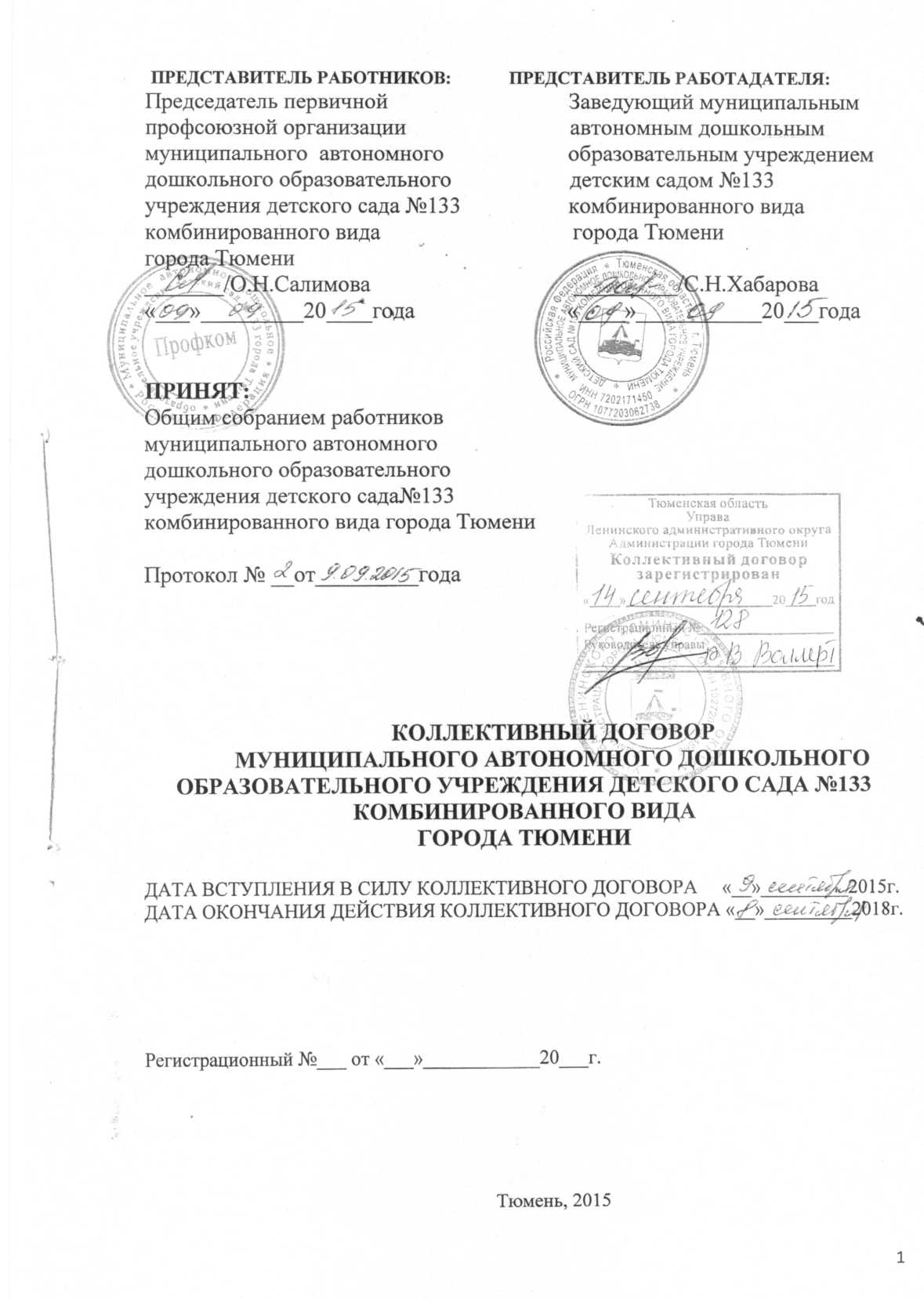 Общие положения1.1. Настоящий коллективный договор заключен между работодателем и работниками и является правовым актом, регулирующим социально-трудовые отношения в Муниципальном автономном дошкольном образовательном учреждении детским садом №133 комбинированного вида города Тюмени. 1.2. Коллективный договор заключен в соответствии с Трудовым кодексом Российской Федерации, и иными законодательными и нормативными правовыми актами с целью определения взаимных обязательств работников и работодателя по защите социально-трудовых прав и профессиональных интересов работников дошкольного образовательного учреждения (далее учреждение) и установлению дополнительных социально-экономических, правовых и профессиональных гарантий, льгот и преимуществ для работников, а также по созданию более благоприятных условий труда работников по сравнению с установленными законами, иными нормативными правовыми актами, региональным и территориальным соглашениями.1.3. Сторонами коллективного договора являются:−	работники учреждения, являющиеся членами Профсоюза работников народного образования и науки РФ (далее—Профсоюз), в лице их представителя — первичной профсоюзной организации (далее – ППО);−	работодатель – Муниципальное автономное дошкольное образовательное учреждение детский сад №133 комбинированного вида города Тюмени,  в лице его представителя — заведующего.1.4. Работники, не являющиеся членами Профсоюза, имеют право уполномочить профком ППО представлять их интересы во взаимоотношениях с работодателем на условиях, определенных ППО (ст. 30, 31 ТК РФ).1.5. Действие настоящего коллективного договора распространяется на всех работников учреждения, но профком ППО не несет ответственности за нарушения прав работников, не являющихся членами Профсоюза, либо не уполномочивших его согласно п. 1.4 настоящего коллективного договора.На работников, не являющихся членами Профсоюза и не уполномочивших профком ППО, не подавших соответствующего письменного заявления в профсоюзный комитет и работодателю, коллективный договор распространяется в объеме, гарантированном трудовым законодательством.1.6. Стороны договорились, что текст коллективного договора должен быть доведен работодателем до сведения работников в течение  7   дней после его подписания.Профком ППО проводит работникам разъяснительную работу по положениям коллективного договора, содействует его реализации.1.7. Коллективный договор сохраняет свое действие в случае изменения наименования учреждения, расторжения трудового договора с руководителем учреждения.1.8. При реорганизации (слиянии, присоединении, разделении, выделении, преобразовании), изменении типа учреждения коллективный договор сохраняет свое действие в течение всего срока реорганизации.1.9. При смене формы собственности учреждения коллективный договор сохраняет свое действие в течение трех месяцев со дня перехода прав собственности.1.10. При реорганизации или смене формы собственности учреждения любая из сторон имеет право направить другой стороне предложения о заключении нового коллективного договора или продления действия прежнего на срок до трех лет.1.11. При ликвидации учреждения коллективный договор сохраняет свое действие в течение всего срока проведения ликвидации.1.12. В течение срока действия коллективного договора стороны вправе вносить в него дополнения и изменения на основе взаимной договоренности в порядке, установленном ТК РФ для заключения коллективного договора.1.13. В течение срока действия коллективного договора ни одна из сторон не вправе прекратить в одностороннем порядке выполнение принятых на себя обязательств.1.14. Пересмотр обязательств сторон настоящего коллективного договора не может приводить к снижению уровня социально-экономического положения работников учреждения.1.15. Все спорные вопросы по толкованию и реализации положений коллективного договора решаются сторонами.1.16. Настоящий договор вступает в силу с 9.09.2015г.   и действует до-8.09.2018г.(в течение трех лет).1.17. Перечень локальных нормативных актов, содержащих нормы трудового права, которые работодатель принимает по согласованию с профкомом ППО – ст. 8 ТК РФ:1) Правила внутреннего трудового распорядка ОУ (ст. 190 ТК РФ);2) графики сменности (ст. 103 ТК РФ);3) положение о КТС (ст. 384 ТК РФ);4) перечень профессий и должностей работников, имеющих право на обеспечение специальной одеждой, обувью и другими средствами индивидуальной защиты, а также моющими и обезвреживающими средствами (ст. 221 ТК РФ);5) перечень профессий и должностей работников, занятых на работах с вредными и (или) опасными условиями труда, для предоставления им ежегодного дополнительного оплачиваемого отпуска (ст. 117 ТК РФ);6) перечень профессий и должностей работников, занятых на работах с вредными и (или) опасными условиями труда, имеющих право на повышенную оплату труда (ст. 147 ТК РФ);7) перечень должностей работников с ненормированным рабочим днем для предоставления им ежегодного дополнительного оплачиваемого отпуска (ст. 101 ТК РФ) и продолжительность этого отпуска (ст. 119 ТК РФ);8) положение о системе оплаты труда (ст. 135 ТК РФ);9) положение о фонде доплат и надбавок (положение о распределении стимулирующего фонда оплаты труда (ст. 135 ТКРФ);10) правила и инструкции по охране труда (ст. 212 ТК РФ);11) форма расчетного листка (ст. 136 ТК РФ);12) графики отпусков (ст. 123 ТК РФ);13) положение о профессиональном обучении и дополнительном профессиональном образовании работников (ст. 196 ТК РФ);14) положение о поощрении работников за труд (ст. 191 ТК РФ);15) порядок и условия предоставления ежегодных дополнительных отпусков (ст. 116 ТК РФ);16) приказы работодателя о привлечении работников к сверхурочным работам (ст. 99 ТК РФ), работе в выходные и нерабочие праздничные дни (ст. 113 ТК РФ), разделении рабочего дня на части (ст. 105 ТК РФ);17) приказы работодателя о конкретных размерах повышенной оплаты труда за работу в ночное время (ст. 154 ТК РФ), в выходные и нерабочие праздничные дни (ст. 153 ТК РФ), сверхурочную работу (ст. 152 ТК РФ), работу во вредных условиях труда (ст. 147 ТК РФ)18) другие локальные нормативные акты.1.18. Стороны определяют следующие формы управления учреждением непосредственно работниками и через профком ППО:— учет мнения  профкома;— консультации с работодателем по вопросам принятия локальных нормативных актов;— получение от работодателя информации по вопросам, непосредственно затрагивающим интересы работников, а также по вопросам, предусмотренным ч. 2 ст. 53 ТК РФ и по иным вопросам, предусмотренным в настоящем коллективном договоре;— обсуждение с работодателем вопросов о работе учреждения, внесении предложений по ее совершенствованию;— участие в разработке и принятии коллективного договора;— другие формы.1.19. Положения коллективного договора учитываются при разработке приказов и других локальных нормативных актов, а также мероприятий по вопросам установления условий и оплаты труда, режима труда и отдыха, охраны труда, мер социальной поддержки.1.20. Ежегодно в мае месяце представители сторон информируют работников на общем собрании о ходе выполнения коллективного договора.II. Трудовой договор 2.1. Содержание трудового договора, порядок его заключения, изменения и расторжения определяются в соответствии с ТК РФ, другими законодательными и нормативными правовыми актами, Уставом учреждения и не могут ухудшать положение работников по сравнению с действующим трудовым законодательством, а также отраслевым территориальным соглашением и настоящим коллективным договором.2.2. При заключении трудовых договоров с работниками  необходимо использовать Примерную форму трудового договора  с работником учреждения, приведенную в приложении № 3 к Программе поэтапного совершенствования системы оплаты труда в государственных (муниципальных) учреждениях на 2012 - 2018 годы, утвержденной распоряжением Правительства Российской Федерации от 26 ноября 2012 г. № 2190-р (далее – Программа), и Рекомендации по оформлению трудовых отношений с работником государственного (муниципального) учреждения при введении эффективного контракта, утвержденные приказом Минтруда России от 26 апреля 2013 г. № 167н.В соответствии с разделом IV Программы, эффективный контракт - это трудовой договор с работником, в котором конкретизированы его должностные обязанности, условия оплаты труда, показатели и критерии оценки эффективности деятельности для назначения стимулирующих выплат в зависимости от результатов труда и качества оказываемых государственных (муниципальных) услуг, а также меры социальной поддержки.2.3. Трудовой договор заключается с работником в письменной форме в двух экземплярах, каждый из которых подписывается работодателем и работником. Получение работником экземпляра трудового договора подтверждается подписью работника на экземпляре трудового договора, который хранится у работодателя.Трудовой договор является основанием для издания приказа о приеме на работу.2.4. Трудовой договор с работником, как правило, заключается на неопределенный срок.Срочный трудовой договор может заключаться по инициативе работодателя либо работника в случаях, предусмотренных ст. 59 ТК РФ либо иными федеральными законами. 2.5. Заключение трудового договора с педагогическими работниками осуществляется с учетом особенностей их труда в части установления запрета на занятие педагогической деятельностью (ст. 331 ТК РФ). 2.5.1. К педагогической деятельности допускаются лица, имеющие образовательный ценз. Под образовательным цензом следует понимать требование федерального закона, в  соответствии с которым право на занятие педагогической деятельностью предоставляется только тем гражданам, которые имеют определенный уровень образования, подтверждаемый соответствующим документом.Согласно п. 1 ст. 46 Федерального закона от 29.12.2012 № 273-ФЗ «Об образовании в Российской Федерации» (далее – 273-ФЗ) право на занятие педагогической деятельностью имеют лица, имеющие среднее профессиональное или высшее образование и отвечающие квалификационным требованиям, указанным в квалификационных справочниках, и (или) профессиональным стандартам.Общие требования к образовательному цензу лиц, допускаемых к педагогической деятельности в образовательных учреждениях, конкретизируются и дополняются требованиями к квалификации работника, которые содержатся в Едином квалификационном справочнике должностей руководителей, специалистов и служащих (далее - ЕКС).При этом под квалификацией работника следует понимать степень профессиональной обученности, выражающуюся уровнем подготовки, опыта, знаний и навыков, необходимых для выполнения конкретного вида работы (квалификация работника устанавливается в виде квалификационной категории и др.). Приказом Минздравсоцразвития России от 26 августа 2010 г. № 761н утвержден Раздел ЕКС «Квалификационные характеристики должностей работников образования», которые предусматривают не только наличие у педагогических работников определенного уровня профессионального образования, но и содержат также определенные требования к профилю полученной специальности по образованию.Уровень образования и квалификация работников образовательных учреждений определяется на основании документов государственного образца о соответствующем уровне образования и (или) квалификации: дипломов, аттестатов и других документов.Повышение профессионального уровня и непрерывного дополнительного профессионального образования педагогических работников необходимо осуществлять на основе требований нового профессионального стандарта «Педагог (педагогическая деятельность в сфере дошкольного, начального общего, основного общего, среднего общего образования) (воспитатель, учитель)», утвержденного приказом Министерства труда и социальной защиты Российской Федерации от 18 октября 2013 г. № 544н, который вступил в силу с 01.01.2015.Профессиональный стандарт призван повышать ответственность педагога за результаты своего труда, предъявляя требования к его квалификации, предлагая критерии ее оценки.Наименование должностей работников образовательных организаций должно соответствовать Единому квалификационному справочнику должностей руководителей, специалистов и служащих, Номенклатуре должностей и Единому тарифно-квалификационному справочнику работ и профессий рабочих.  	Номенклатура должностей педагогических работников организаций, осуществляющих образовательную деятельность, должностей руководителей образовательных организаций утверждена  Постановлением Правительства РФ от 8 августа 2013 г. № 678.2.5.2. Статьями 331 и 351.1 ТК РФ определены ограничения для занятия трудовой деятельностью в сфере образования педагогических и иных работников, имеющих или имевших судимость, которые необходимо применять с учетом позиции Конституционного Суда РФ, содержащейся в Постановлении Конституционного Суда РФ от 18.07.2013 № 19-П.2.6. В трудовом договоре оговариваются обязательные условия трудового договора, предусмотренные ст. 57 ТК РФ, в т. ч. педагогическая нагрузка, режим и продолжительность рабочего времени, условия труда на рабочем месте, гарантии и компенсации за работу с вредными условиями труда, если работник принимается на работу в соответствующих условиях, с указанием характеристик условий труда на рабочем месте.Условия трудового договора могут быть изменены только по соглашению сторон и в письменной форме (ст. 72 ТК РФ).2.7. Педагогическая нагрузка на выходные и нерабочие праздничные дни не планируется.2.8. Уменьшение или увеличение педагогической нагрузки работников по сравнению с нагрузкой, оговоренной в трудовом договоре или приказе руководителя учреждения, возможны только:а) по взаимному согласию сторон;б) по инициативе работодателя в случаях:— восстановления на работе педагогического работника, ранее выполнявшего эту педагогическую нагрузку;— возвращения на работу женщины, прервавшей отпуск по уходу за ребенком до достижения им возраста трех лет, или после окончания этого отпуска.2.9. Объем педагогической работы (педагогическая нагрузка) педагогическим работникам дошкольного образовательного учреждения устанавливается работодателем на основе образовательных программ дошкольного образования, обеспеченности кадрами, других конкретных условий в данном учреждении с учетом мнения  профкома ППО. Объем педагогической работы педагогического работника оговаривается в трудовом договоре и может быть изменен сторонами только с письменного согласия работника.Образовательные программы дошкольного образования самостоятельно разрабатываются и утверждаются образовательным учреждением в соответствии с федеральным государственным образовательным стандартом дошкольного образования и с учетом соответствующих примерных образовательных программ дошкольного образования (порядок организации и осуществления образовательной деятельности по основным общеобразовательным программам - образовательным программам дошкольного образования, утвержденный приказом Минобрнауки России от 30 августа 2013 г. № 1014).2.10. Объем педагогической работы воспитателей и других педагогических работников больше или меньше нормы часов за ставку заработной платы устанавливается только с их письменного согласия.2.11. Педагогическая нагрузка педагогическим работникам, находящимся в отпуске по уходу за ребенком до исполнения им возраста трех лет, устанавливается на общих основаниях и передается на этот период для выполнения другими педагогическими работниками.2.12. Педагогическая нагрузка на выходные и нерабочие праздничные дни не планируется.2.13. По инициативе работодателя изменение определенных сторонами условий трудового договора допускается, как правило, только в связи с изменениями организационных или технологических условий труда (изменение количества групп воспитанников, проведение эксперимента, а также изменение образовательных программ и т. д.) при продолжении работником работы без изменения его трудовой функции (работы по определенной специальности, квалификации или должности).О введении изменений определенных сторонами условий трудового договора работник должен быть уведомлен работодателем в письменной форме не позднее, чем за 2 месяца (ст.ст. 74, 162 ТК РФ).   Если работник не согласен с продолжением работы в новых условиях, то работодатель обязан в письменной форме предложить ему иную имеющуюся в учреждении работу (как вакантную должность или работу, соответствующую квалификации работника так и вакантную нижестоящую должность или нижеоплачиваемую работу), которую работник может выполнять с учетом его состояния здоровья.2.14. В случае поручения работнику учреждения с его письменного согласия выполнения дополнительной работы, связанной с совмещением профессий (должностей), расширением зон обслуживания, увеличением объема работы или исполнением обязанностей временно отсутствующего работника без освобождения от работы, определенной трудовым договором, конкретный вид и объем поручаемой работнику работы необходимо отражать в дополнительном соглашении к трудовому договору.	 2.15. Заключение гражданско-правовых договоров, фактически регулирующих трудовые отношения между работником и работодателем, не допускается согласно ст. 15 ТК РФ. 2.16. Работодатель обязан при приеме на работу (до подписания трудового договора с работником) ознакомить его под роспись с настоящим коллективным договором, Уставом учреждения, Правилами внутреннего трудового распорядка и иными локальными нормативными актами, действующими в учреждении.2.17. Прекращение трудового договора с работником может производиться только по основаниям, предусмотренным ТК РФ и иными федеральными законами.III. Подготовка и дополнительное профессиональное образование работников3. Стороны пришли к соглашению о том, что:3.1.Работодатель определяет необходимость подготовки и дополнительного профессионального образования работников для нужд учреждения.Формы подготовки и дополнительного профессионального образования работников, перечень необходимых профессий и специальностей определяются работодателем по согласованию с профкомом ППО в порядке, установленном статьей 372 ТК РФ для принятия локальных нормативных актов.3.2. Работодатель обязуется:3.3.1.Организовывать профессиональное обучение, в том числе повышение квалификации рабочих и служащих.3.3.2.Обеспечивать педагогическим работникам право на дополнительное профессиональное образование по профилю педагогической деятельности не реже чем один раз в три года.3.3.3. При направлении работника на профессиональное обучение или дополнительное профессиональное образование с отрывом от работы за ним сохранять место работы (должность) и среднюю заработную плату по основному месту работы. Работникам, направляемым на профессиональное обучение или дополнительное профессиональное образование с отрывом от работы в другую местность, производить оплату командировочных расходов (суточные, проезд к месту обучения и обратно, проживание) в порядке и размерах, которые предусмотрены для лиц, направляемых в служебные командировки на основании нормативного правового акта органа местного самоуправления (ст. 187, 168 ТК РФ).3.3.4. В соответствии с Приказом Минобрнауки России от 07.04.2014 № 276 «Об утверждении Порядка проведения аттестации педагогических работников организаций, осуществляющих образовательную деятельность»; Разъяснений по применению Порядка аттестации педагогов, содержащихся в Письме Минобрнауки России (№ 08-1933) и Профсоюза работников народного образования и науки РФ (№ 505) от 03.12.2014,  участвовать в проведении аттестации педагогических работников в целях установления квалификационной категории и по ее результатам устанавливать работникам повышающие коэффициенты в соответствии с полученными квалификационными категориями со дня вынесения решения Областной  аттестационной комиссией.3.3.5.Организовать один раз в пять лет проведение аттестации педагогических работников в целях подтверждения соответствия педагогических работников занимаемым ими должностям на основе оценки их профессиональной деятельности, если им по результатам аттестации не установлена квалификационная категория. Создать для этих целей в учреждении аттестационную комиссию (п.2 ст. 49 273-ФЗ). В состав аттестационной комиссии при аттестации педагогических работников на подтверждение соответствия занимаемой должности в обязательном порядке включать представителя профкома первичной организации Профсоюза. 3.3.6.Определять работодателем необходимость и сроки представления педагогических работников для прохождения ими аттестации с целью подтверждения соответствия занимаемой должности по согласованию с профкомом первичной организации Профсоюза.3.3.7.Утверждать работодателем представление, являющееся основанием для проведения аттестации педагогических работников на соответствие занимаемой должности, по согласованию с профкомом ППО. 3.3.8.В случаях, установленных в Региональном отраслевом соглашении, производить повышенную оплату труда педагогических работников с учётом имеющейся квалификационной категории в течение срока ее действия:- за выполнение педагогической работы по должности с другим наименованием, по которой не установлена квалификационная категория, если по выполняемой работе совпадают профили работы (деятельности), должностные обязанности;- при работе в должности, по которой установлена квалификационная категория, независимо от образовательной программы, реализуемой образовательным учреждением.3.3.9. На основании решения Областной  аттестационной комиссии:а) сохранить (установить) повышенную оплату труда работнику с учетом ранее установленной квалификационной категории на период до одного года со дня продолжения (возобновления) педагогическими работниками педагогической работы (трудовых отношений) в образовательном учреждении, если срок действия имевшейся квалификационной категории истек в период:- отпуска по беременности и родам;- отпуска по уходу за ребенком до достижения им возраста трех лет;- длительного отпуска сроком до одного года (ст. 335 ТК РФ);- длительной командировки (более двух месяцев); - временной нетрудоспособности (более двух месяцев);- ликвидации образовательного учреждения;- работы освобожденного профсоюзного работника на выборной должности в выборном органе профсоюзной организации;б) сохранить повышенную оплату труда до достижения работником пенсионного возраста, если срок действия имевшейся квалификационной категории истек в период до одного года до достижения работником пенсионного возраста, либо до окончания учебного года (не позднее 25 июня текущего года), в течение которого работник достиг пенсионного возраста, но не более одного года.IV. Высвобождение работников и содействие их трудоустройству4. Работодатель обязуется:4.1. Уведомлять профком ППО в письменной форме о сокращении численности или штата работников не позднее, чем за три месяца до его начала (ст. 82 ТК РФ).Уведомление должно содержать проекты приказов о сокращении численности или штатов, список сокращаемых должностей и работников, перечень вакансий, предполагаемые варианты трудоустройства.В случае массового высвобождения работников уведомление должно содержать социально-экономическое обоснование, перечень форм профессионального обучения и дополнительного профессионального образования высвобождаемых работников.4.2. Работникам, получившим уведомление об увольнении по п. 1 и п. 2 части первой ст. 81 ТК РФ, предоставлять в рабочее время не менее 4 часов в неделю для самостоятельного поиска новой работы с сохранением заработной платы.4.3. Увольнение членов Профсоюза по инициативе работодателя в связи с сокращением численности или штата - п. 2 части первой ст. 81 ТК РФ, а также по п.3, п.5 части первой ст. 81 ТК РФ производить с учетом мнения  профкома  (ст. 82 ТК РФ).4.4. Трудоустраивать в первоочередном порядке в счет установленной квоты ранее уволенных или подлежащих увольнению из учреждения инвалидов (при отсутствии медицинских противопоказаний к работе).4.5. Стороны договорились, что:4.5.1. Преимущественное право на оставление на работе при сокращении численности или штата при равной производительности труда и квалификации помимо лиц, указанных в ст. 179 ТК РФ, имеют также: лица предпенсионного возраста (за два года до пенсии), проработавшие в учреждении свыше 10 лет; одинокие матери и отцы, воспитывающие детей до 16 лет; родители, воспитывающие детей-инвалидов до 18 лет; награжденные государственными и ведомственными наградами в связи с педагогической деятельностью; не освобожденные председатели первичных и территориальных профсоюзных организаций; молодые педагоги, имеющие трудовой стаж менее одного года.4.5.2.Увольняемым работникам предоставляются гарантии и компенсации, предусмотренные действующим законодательством при сокращении численности или штата (ст.ст. 178, 180 ТК РФ), а также преимущественное право приема на работу при появлении вакансий.4.5.3. При появлении новых рабочих мест в учреждении, в т. ч. и на определенный срок, работодатель гарантирует приоритет в приеме на работу работников, добросовестно работавших в нем, ранее уволенных из учреждения в связи с сокращением численности или штата.4.5.4. При сокращении численности или штата не допускать увольнения одновременно двух работников из одной семьи.V. Рабочее время и время отдыха           5. Стороны пришли к соглашению о том, что:5.1. Рабочее время и время отдыха педагогических работников учреждения определяется коллективным договором, правилами внутреннего трудового распорядка, иными локальными нормативными актами учреждения, трудовым договором, графиками работы соответствии с требованиями трудового законодательства и с учетом особенностей, установленных приказом Министерства образования и науки РФ от 27 марта 2006 года № 69 «Об особенностях режима рабочего времени и времени отдыха педагогических и других работников образовательных учреждений» (далее – Приказ № 69).5.2. Для работников из числа административно-управленческого, учебно-вспомогательного и обслуживающего персонала учреждения устанавливается нормальная продолжительность рабочего времени, которая не может превышать 40 часов в неделю, если иное не установлено в нормативных правовых актах, содержащих нормы трудового права.5.3. Для педагогических работников учреждения устанавливается сокращенная продолжительность рабочего времени — не более 36 часов в неделю за ставку заработной платы (ст. 333 ТК РФ).Продолжительность рабочего времени педагогических работников (нормы часов педагогической работы за ставку заработной платы) регулируются Приказом Министерства образования и науки Российской Федерации от 22 декабря 2014 года № 1601 «О продолжительности рабочего времени (нормах часов педагогической работы за ставку заработной платы) педагогических работников».Конкретная продолжительность рабочего времени педагогических работников устанавливается с учетом нормы часов педагогической работы, установленных за ставку заработной платы, объемов педагогической нагрузки, выполнения дополнительных обязанностей.5.4. Часы, свободные от проведения занятий, участия в мероприятиях, предусмотренных планом учреждения (например, заседания педагогического совета, родительские собрания и т. п.), педагогические работники вправе использовать по своему усмотрению, в том числе и вне образовательного учреждения. 5.5. Согласно ст. 92 ТК РФ для работников, условия труда на рабочих местах которых по результатам специальной оценки условий труда отнесены к вредным условиям труда 3 или 4 степени, устанавливается сокращенная продолжительность рабочего времени -  не более 36 часов в неделю.Продолжительность рабочего времени конкретного работника устанавливается трудовым договором на основании отраслевого (межотраслевого) соглашения и коллективного договора с учетом результатов специальной оценки условий труда (части второй ст. 92 ТК РФ).5.6. Работа в выходные и нерабочие праздничные дни запрещена. Привлечение работников учреждения к работе в выходные и нерабочие праздничные дни допускается в случае необходимости выполнения заранее непредвиденных работ, от срочного выполнения которых зависит в дальнейшем нормальная работа учреждения в целом или её подразделений (ст.113 ТК РФ).В других случаях привлечение к работе в выходные дни и праздничные нерабочие дни с письменного согласия работника и с учетом мнения профкома первичной профсоюзной организации по письменному приказу руководителя.Работа в выходной и нерабочий праздничный день оплачивается в двойном размере в порядке, предусмотренном ст. 153 ТК РФ. По желанию работника ему может быть предоставлен другой день отдыха.5.7. Привлечение работников учреждения к выполнению работы, не предусмотренной Уставом учреждения, Правилами внутреннего трудового распорядка учреждения, должностными обязанностями, допускается только по письменному распоряжению работодателя с письменного согласия работника и с дополнительной оплатой. 5.8. В случаях, предусмотренных ст. 99 ТК РФ, работодатель может привлекать работников к сверхурочной работе, как с их письменного согласия, так и без их согласия с учетом ограничений и гарантий, предусмотренных для работников в возрасте до 18 лет, инвалидов, беременных женщин, женщин, имеющих детей в возрасте до трех лет, а также по согласованию с профкомом ППО.5.9. Педагогическим работникам предоставляется ежегодный основной удлиненный оплачиваемый отпуск, продолжительность которого определяется постановлением Правительства Российской Федерации от 1 октября 2002 г. № 724.5.10. Очередность предоставления оплачиваемых отпусков определяется ежегодно в соответствии с графиком отпусков, утверждаемым работодателем с учетом мнения профкома ППО не позднее, чем за две недели до наступления календарного года.О времени начала отпуска работник должен быть извещен не позднее, чем за две недели до его начала.Продление, перенесение, разделение и отзыв из него производится с согласия работника в случаях, предусмотренных ст.ст. 124—125 ТК РФ.Часть отпуска, превышающая 28 календарных дней, по письменному заявлению работника может быть заменена денежной компенсацией (ст. 126 ТК РФ).Запрещается не предоставление ежегодного оплачиваемого отпуска в течение двух лет подряд.5.11. Педагогические работники имеют право на длительный отпуск сроком до одного года не реже чем через каждые десять лет непрерывной педагогической работы в порядке, установленном Министерством образования и науки Российской Федерации.5.12. Работодатель обязуется:5.12.1. Предоставлять ежегодный дополнительный оплачиваемый отпуск работникам:- занятым на работах с вредными условиями труда в соответствии со ст. 117 ТК РФ до 7 календарных дней;- с ненормированным рабочим днем в соответствии со ст. 119 ТК РФ  и муниципальными правовыми актами города Тюмени.5.12.2. Предоставлять работникам отпуск без сохранения заработной платы в следующих случаях:- при рождении ребенка в семье -  5 календарных дней;- для подготовки детей младшего школьного возраста к началу учебного года - 3 календарных  дня;- в связи с переездом на новое место жительства - 3 календарных дня;- для проводов детей в армию - 5 календарных  дней;- в случае регистрации брака работника (детей работника) - 5 календарных дней;- на похороны близких родственников - 5 календ дней;- дополнительные отпуска без сохранения заработной платы лицам, осуществляющим уход за детьми, в соответствии со ст. 263 ТК РФ.5.13. Общим выходным днем является воскресенье. Второй выходной день при пятидневной рабочей неделе определяется Правилами внутреннего трудового распорядка или трудовым договором с работником (ст. 111 ТК РФ).5.14. Время перерыва для отдыха и питания, а также графики сменности устанавливаются Правилами внутреннего трудового распорядка.Работодатель обеспечивает воспитателям возможность приема пищи в рабочее время одновременно с организацией питания воспитанников. Время для отдыха и питания для других работников устанавливается Правилами внутреннего трудового распорядка и не должно быть менее 30 мин (ст. 108 ТК РФ).VI. Оплата и нормирование труда          6. Стороны исходят из того, что:6.1. Оплата труда работников учреждения осуществляется в соответствии с трудовым законодательством, иными нормативными правовыми актами Российской Федерации, нормативными  правовыми актами субъекта Российской Федерации, содержащими нормы трудового права, Положением о формировании фонда оплаты труда работников муниципальных учреждений, утверждённым Постановлением главы местного самоуправления, а также локальными нормативными актами образовательного учреждения.6.2. Система оплаты труда работников учреждения установлена на основании Положения о системе оплаты труда работников учреждения, которое принято работодателем по согласованию с профкомом первичной профсоюзной организации.6.3. Фонд оплаты труда учреждения состоит из базовой и стимулирующей частей. Стимулирующая часть фонда оплаты труда образовательного учреждения обеспечивает осуществление работникам стимулирующих выплат (премий).Размеры, порядок и условия осуществления стимулирующих выплат (премий), включая показатели эффективности и результативности труда для основных категорий работников учреждения, определяются в локальных нормативных актах учреждения, утверждаемых работодателем по согласованию с профкомом первичной профсоюзной организации в соответствии с порядком, установленном в ст. 372 ТК РФ и (или) в коллективных договорах с учетом рекомендаций по установлению показателей и критериев эффективности деятельности работников и руководителей муниципальных учреждений. Стимулирующая часть фонда оплаты труда распределяется комиссией, создаваемой в образовательном учреждении, причем в состав данной комиссии в обязательном порядке включаются представители профкома первичной профсоюзной организации. 6.4. Заработная плата работнику устанавливается трудовым договором в соответствии с действующей у данного работодателя системой оплаты труда.Заработная плата выплачивается работникам в денежной форме.Выплата заработной платы работникам производится два раза в месяц –      8 и 22 числа месяца.6.5. Ответственность за своевременность и правильность определения размеров и выплаты заработной платы работникам несет руководитель учреждения.6.6. При выплате заработной платы работодатель обязан в письменной форме извещать каждого работника о составных частях заработной платы причитающейся ему за соответствующий период, размерах и основаниях произведенных удержаний, а также об общей денежной сумме подлежащей выплате.Форма расчетного листка утверждается работодателем по согласованию с профкомом первичной профсоюзной организации в порядке, установленном ст.372 ТК РФ.  6.7.Оплата труда работников, занятых на работах с вредными условиями труда, устанавливается в повышенном размере. До проведения специальной оценки условий труда, если истек срок действия результатов аттестации рабочих мест по условиям труда, оплата труда работников, занятых на работах с вредными и (или) опасными условиями труда, устанавливается в повышенном размере в соответствии с Перечнем работ с опасными, вредными и тяжелыми условиями труда, утвержденным приказом Гособразования СССР от 20.08.1990 № 579.Согласно ст. 147 ТК РФ минимальный размер повышения оплаты труда работникам, занятым на работах с вредными условиями труда, составляет 4 процента тарифной ставки (оклада), установленной для различных видов работ с нормальными условиями труда.Конкретные размеры повышения оплаты труда устанавливаются работодателем с учетом мнения профкома  в порядке, установленном ст. 372 ТК для принятия локальных нормативных актов, либо коллективным договором, трудовым договором.6.8. При совмещении профессий (должностей), расширении зон обслуживания, увеличении объема работы или исполнения обязанностей временно отсутствующего работника без освобождения от работы, определенной трудовым договором, работнику производится доплата компенсационного характера. Размер доплаты устанавливается по соглашению сторон трудового договора, составленном в письменной форме с указанием в нем содержания и объема дополнительной работы.6.9. Оплата труда работников в ночное время производится в повышенном размере не ниже 35 процентов часовой ставки (оклада (должностного оклада), рассчитанного за час работы).6.10. Сверхурочная работа оплачивается за первые два часа работы в полуторном размере, за последующие часы – в двойном размере.6.11. Работодатель обязуется:6.11.1. В случае нарушения сроков выплаты заработной платы работодатель обязан (независимо от наличия вины работодателя)  индексировать задержанные суммы в размере не менее 1/300 действующей в это время ставки рефинансирования Центрального банка РФ от невыплаченных в срок сумм за каждый день задержки, начиная со следующего дня после установленного срока выплаты по день фактического расчета включительно. 6.11.2. Сохранять за работниками, участвовавшими в забастовке из-за невыполнения настоящего коллективного договора, отраслевого, регионального и территориального соглашений по вине работодателя или органов власти, заработную плату в полном размере.6.11.3. Возместить работникам материальный ущерб, причинённый в результате незаконного лишения их возможности трудиться в случае приостановки работы в порядке, предусмотренном ст. 142 ТК РФ, в полном размере. VII. Гарантии и компенсации          7. Стороны договорились, что работодатель:7.1. Ходатайствует перед органом местного самоуправления о предоставлении педагогическим работникам, состоящим на учете в качестве нуждающихся в жилых помещениях, вне очереди жилых помещений по договорам социального найма, жилых помещений специализированного жилищного фонда либо выделении ссуд на его приобретение (строительство). 7.2. Ведет учет работников, нуждающихся в улучшении жилищных условий, и предоставляет своевременно и достоверно эту информацию в органы местного самоуправления.7.3. Организует в учреждении общественное питание (комнаты (места) для приема пищи работниками).7.4.В соответствии с законом РФ от 01.04.1996 № 27-ФЗ «Об индивидуальном (персонифицированном) учете в системе государственного пенсионного страхования» работодатель:- своевременно перечисляет страховые взносы в Пенсионный фонд РФ в размере, определенном законодательством;- в установленный срок предоставляет органам Пенсионного фонда достоверные сведения о застрахованных лицах;- получает в органах Пенсионного фонда страховые свидетельства государственного пенсионного страхования, а также дубликаты указанных страховых свидетельств и выдает под роспись работающим застрахованным лицам;- передает бесплатно каждому работающему застрахованному лицу копии сведений, предоставленных в орган Пенсионного фонда для включения их в индивидуальный лицевой счет.VIII. Условия и охрана труда8. Работодатель обязуется:8.1. Выделять средства на выполнение мероприятий по охране труда.8.2. Обеспечить право работников учреждения на здоровые и безопасные условия труда, внедрение современных средств безопасности труда, предупреждающих производственный травматизм и возникновение профессиональных заболеваний работников (ст. 219 ТК РФ).8.3. Заключить соглашение по охране труда (Приложение №1) с определением в нем организационных и технических мероприятий по охране и безопасности труда, сроков их выполнения, ответственных должностных лиц.8.4. Проводить со всеми поступающими на работу, а  также переведенными на другую работу работниками учреждения обучение и инструктаж по охране труда, сохранности жизни и здоровья детей, безопасным методам и приемам выполнения работ, оказанию первой помощи пострадавшим.Организовывать проверку знаний требований по охране труда – один раз в три года, а вновь принятых работников – в течение месяца.8.5. Обеспечивать наличие нормативных и справочных материалов по охране труда, правил, инструкций, журналов инструктажа и других материалов за счет учреждения.8.6. Приобретать и выдавать за счет средств учреждения работникам, работающим во вредных и (или) опасных условиях труда, специальную одежду, обувь и  другие средства индивидуальной защиты в соответствии с приказом Минздравсоцразвития России от 01.06.2009 № 290н, а также обеспечивать их бесплатными моющими и обезвреживающими средствами в соответствии приказом Минздравсоцразвития России от 17.12.2010 № 1122н «Об утверждении типовых норм бесплатной выдачи работникам смывающих и (или) обезвреживающих средств».8.7. Обеспечивать приобретение, хранение, стирку, сушку, дезинфекцию и ремонт средств индивидуальной защиты, спецодежды и обуви за счет средств работодателя (ст. 221 ТК РФ).  8.8. Обеспечивать обязательное социальное страхование всех работающих по трудовому договору от несчастных случаев на производстве и профессиональных заболеваний в соответствии с Федеральным законом от 24.07.1998 № 125-ФЗ «Об обязательном социальном страховании от несчастных случаев на производстве и профессиональных заболеваний».  8.9. Проводить специальную оценку условий труда в соответствии с Федеральным законом от 28.12.2013 № 426-ФЗ «О специальной оценке условий труда» (далее – 426-ФЗ), если аттестация рабочих мест не проводилась, либо срок аттестации (5 лет) истек. Для организации и проведения специальной оценки условий труда создать комиссию по проведению специальной оценки условий труда (далее - комиссия), число членов которой должно быть нечетным, а также утвердить график проведения специальной оценки условий труда.В состав комиссии включить представителей профкома первичной профсоюзной организации. Состав и порядок деятельности комиссии утвердить приказом  работодателя в соответствии с требованиями 426-ФЗ.Учитывать  результаты спецоценки условий труда при:- предоставлении работникам гарантий и компенсаций за работу во вредных или опасных условиях труда;- разработке и реализации мероприятий по приведению условий труда в соответствие с государственными нормативными требованиями охраны труда;- обеспечении работников средствами индивидуальной защиты, а также средствами коллективной защиты;- контроле за состоянием условий труда на рабочих местах;- организации обязательных предварительных медицинских осмотров при поступлении на работу и периодических медицинских осмотров;- оценке уровня профессиональных рисков;- расследовании несчастных случаев на производстве и профессиональных заболеваний;- установлении дополнительного тарифа страховых взносов в Пенсионный фонд Российской Федерации с учетом класса (подкласса) условий труда на рабочем месте;- расчете скидок (надбавок) к страховому тарифу на обязательное социальное страхование от несчастных случаев на производстве и профессиональных заболеваний.Специальная оценка условий труда на рабочем месте проводится не реже чем один раз в пять лет. Представители первичной профсоюзной организации имеют право на получение соответствующих разъяснений по результатам специальной оценки условий труда и их обжалования; возможности инициирования проведения внеплановой специальной оценки условий труда и  проведение экспертизы качества специальной оценки условий труда, а также  осуществление профсоюзного контроля за соблюдением требований 426-ФЗ в порядке, установленном трудовым законодательством и законодательством Российской Федерации о профессиональных союзах, их правах и гарантиях деятельности.8.10. Сохранять место работы (должность) и средний заработок за работниками учреждения на время приостановления работ органами государственного надзора и контроля за соблюдением трудового законодательства вследствие нарушения требований охраны труда не по вине работника. На это время работник с его согласия может быть переведен работодателем на другую работу с оплатой труда по выполняемой работе, но не ниже среднего заработка по прежней работе.При отказе работника от выполнения работ в случае возникновения опасности для его жизни и здоровья работодатель обязан предоставить работнику другую работу на время устранения такой опасности (ст. 220 ТК РФ), либо оплатить возникший по этой причине простой в размере среднего заработка.8.11. Проводить своевременное расследование несчастных случаев на производстве в соответствии с действующим законодательством и вести их учет (ст.ст. 227-230 ТК РФ).8.12. Разработать и утвердить инструкции по охране труда на каждое рабочее место по согласованию с профкомом ППО (ст. 212 ТК РФ).8.13. Обеспечивать соблюдение работниками требований, правил и инструкций по охране труда.8.14. Создать в учреждении комиссию по охране труда, в состав которой на паритетной основе должны входить члены профкома ППО, профсоюзный уполномоченный по охране труда (ст. 218 ТК РФ).8.15. Осуществлять совместно с профкомом ППО контроль за состоянием условий и охраны труда, выполнением соглашения по охране труда.8.16. Оказывать содействие техническим инспекторам труда Профсоюза работников народного образования и науки РФ, членам комиссий по охране труда, профсоюзным уполномоченным по охране труда в проведении контроля за состоянием охраны труда в учреждении. В случае выявления ими нарушения прав работников на здоровые и безопасные условия труда принимать меры к их устранению (ст. 370 ТК РФ).8.17. Обеспечить за счет  собственных средств прохождение обязательных предварительных (при поступлении на работу) и периодических (в течение трудовой деятельности) медицинских осмотров  работников, а также внеочередных медицинских осмотров работников по их просьбам в соответствии с медицинским заключением с сохранением за ними места работы (должности) и среднего заработка (ст. 213 ТК РФ, приказ Минздравсоцразвития России от 12 апреля 2011г.  № 302н).8.18. Согласно ст. 219 ТК РФ размеры, порядок и условия предоставления гарантий и компенсаций работникам, занятым на работах с вредными условиями труда, устанавливаются в порядке, предусмотренном статьями 92, 117 и 147 ТК РФ.На основании внесенных Федеральным законом от 28.12.2013 № 421-ФЗ изменений в ст. 219 ТК РФ повышенные или дополнительные гарантии и компенсации на работах с вредными условиями труда могут устанавливаться коллективным договором, локальным нормативным актом с учетом финансово-экономического положения работодателя.В случае обеспечения на рабочих местах безопасных условий труда, подтвержденных результатами специальной оценки условий труда или заключением государственной экспертизы условий труда, гарантии и компенсации работникам не устанавливаются.8.19. Один раз в полгода информировать работников учреждения о расходовании средств социального страхования на оплату пособий по уходу за детьми, по временной нетрудоспособности.8.20. Профком ППО:- организует физкультурно-оздоровительные мероприятия для членов Профсоюза;- проводит работу по оздоровлению детей работников учреждения.8.21.С целью улучшения работы по пожарной безопасности работодатель обеспечивает в полном объеме реализацию мероприятий по пожарной безопасности образовательного учреждения в соответствии с требованиями законодательства Российской Федерации.IX. Гарантии профсоюзной деятельности           9. Стороны договорились о том, что:9.1. Не допускается ограничение гарантированных законом социально-трудовых прав и профессиональных интересов, принуждение, увольнение или иная форма воздействия в отношении любого работника в связи с его членством в Профсоюзе или осуществлением профсоюзной деятельности.9.2. Профком ППО осуществляет в установленном порядке контроль за соблюдением трудового законодательства и иных нормативных правовых актов, содержащих нормы трудового права (ст. 370 ТК РФ).9.3. Работодатель принимает решения с учетом мнения профкома (по согласованию с профкомом) в случаях, предусмотренных законодательством и настоящим коллективным договором.9.4. Увольнение работника, являющегося членом Профсоюза, по п. 2, п. 3, п. 5 части 1 ст. 81 ТК РФ производится с учетом мотивированного мнения профкома.Увольнение по основаниям, предусмотренным пунктом 2, 3 или 5 части первой статьи 81 ТК РФ, председателя (его заместителей) профкома первичной профсоюзной организации, выборных коллегиальных органов профсоюзных организаций структурных подразделений образовательных учреждений, не освобожденных от основной работы, допускается помимо общего порядка увольнения только с предварительного согласия соответствующего вышестоящего выборного профсоюзного органа.9.5. Работодатель обязан предоставить профкому безвозмездно помещение для проведения собраний, заседаний, хранения документации, проведения оздоровительной, культурно-массовой работы, возможность размещения информации в доступном для всех работников месте, право пользоваться средствами связи, оргтехникой, транспортом для осуществления профсоюзной деятельности (ст. 377 ТК РФ).9.6. Работодатель обеспечивает ежемесячное бесплатное перечисление на счет соответствующей профсоюзной организации членских профсоюзных взносов из заработной платы работников, являющихся членами Профсоюза, при наличии их письменных заявлений.В случае если работник, не являющийся членом Профсоюза, уполномочил профком ППО представлять его интересы во взаимоотношениях с работодателем, то на основании его письменного заявления работодатель ежемесячно перечисляет на счет профсоюзной организации денежные средства из заработной платы работника в размере, установленном первичной профсоюзной организацией  1%.Указанные денежные средства перечисляются на счет профсоюзной организации в день выплаты заработной платы. Задержка перечисления данных средств не допускается.9.7. Работодатель обеспечивает предоставление гарантий работникам, занимающимся профсоюзной деятельностью, в порядке, предусмотренном законодательством Российской Федерации и настоящим коллективным договором.9.8. Работодатель предоставляет дополнительные льготы и гарантии для членов выборных органов первичной профсоюзной организации:- премирование работника, избранного председателем первичной профсоюзной организации, за участие в общественно-государственном  управлении образовательным учреждением, за работу по повышению имиджа образовательного учреждения из фонда стимулирующих выплат (фонда доплат и надбавок);-  освобождать от основной работы с сохранением среднего заработка для выполнения общественных обязанностей в интересах профсоюзной организации и на время краткосрочной профсоюзной учебы, участия в работе съездов, конференций, пленумов, президиумов, собраний, созываемых Профсоюзом.9.9. Работодатель предоставляет профкому необходимую информацию по вопросам оплаты труда, иных условий труда и социально-экономического развития учреждения для осуществления защитной функции профсоюзной организации.9.10. Члены профкома включаются в состав комиссий учреждения по тарификации, распределению стимулирующих выплат, аттестации педагогических работников, аттестации рабочих мест, охране труда, социальному страхованию и других.9.11. Работодатель по согласованию с профкомом ППО рассматривает следующие вопросы:- привлечение к сверхурочным работам (ст. 99 ТК РФ);- разделение рабочего времени на части (ст. 105 ТК РФ);- запрещение работы в выходные и нерабочие праздничные дни (ст. 113 ТК РФ);- очередность предоставления отпусков (ст. 123 ТК РФ);- установление заработной платы (ст. 135 ТК РФ);- применение систем нормирования труда (ст. 159 ТК РФ);- массовые увольнения (ст. 180 ТК РФ);- установление перечня должностей работников с ненормированным рабочим днем (ст. 101 ТК РФ);- утверждение Правил внутреннего трудового распорядка (ст. 190 ТК РФ);- создание комиссий по охране труда (ст. 218 ТК РФ);- составление графиков сменности (ст. 103 ТК РФ);- утверждение формы расчетного листка (ст. 136 ТК РФ);- установление размеров повышенной заработной платы за вредные и (или) опасные и иные особые условия труда (ст. 147 ТК РФ);- размеры повышения заработной платы в ночное время (ст. 154 ТК РФ);- применение и снятие дисциплинарного взыскания до истечения 1 года со дня его применения (ст. 193, 194 ТК РФ);- определение форм профессионального обучения и дополнительного профессионального образования работников, перечень необходимых профессий и специальностей (ст. 196 ТК РФ);- установление сроков выплаты заработной платы работникам (ст. 136 ТК РФ) и другие вопросы.9.12. Работодатель бесплатно предоставляет страницу на  информационном сайте учреждения для размещения профсоюзной информации.9.13. Работодатель включает профком в перечень подразделений, определяемых для обязательной рассылки документов вышестоящих организаций, касающихся трудовых прав, социально-экономических интересов работников учреждения и основополагающих документов, касающихся их профессиональных интересов.9.14. Профком:9.14.1. Представляет и защищает права и интересы членов Профсоюза по социально-трудовым вопросам в соответствии с ТК РФ и Федеральным законом «О профессиональных союзах, их правах и гарантиях деятельности».Представляет во взаимоотношениях с работодателем интересы работников, не являющихся членами Профсоюза, в случае, если они уполномочили профком представлять их интересы и перечисляют ежемесячно денежные средства из заработной платы на счет профсоюзной организации, в размере, установленном данной первичной профсоюзной организацией.9.14.2. Осуществляет контроль за соблюдением работодателем и его представителями трудового законодательства и иных нормативных правовых актов, содержащих нормы трудового права.9.14.3. Осуществляет контроль за правильностью расходования фонда оплаты труда,  фонда стимулирующих доплат и надбавок, фонда экономии заработной платы.9.14.4. Осуществляет контроль за правильностью ведения и хранения трудовых книжек работников, за своевременностью внесения в них записей, в т. ч. при присвоении квалификационных категорий по результатам аттестации работников.9.14.5. Совместно с работодателем и работниками разрабатывает меры по защите персональных данных работников (ст. 86 ТК РФ).9.14.6. Направляет учредителю (собственнику) учреждения заявления о нарушении руководителем учреждения, его заместителями законов и иных нормативных правовых актов о труде, условий коллективного договора, соглашения с требованиями о применении к ним мер дисциплинарного взыскания вплоть до увольнения (ст. 195 ТК РФ).9.14.7. Представляет и защищает социально-трудовые права членов Профсоюза в комиссии по трудовым спорам и суде.9.14.8. Осуществляет совместно с комиссией по социальному страхованию контроль за своевременным назначением и выплатой работникам пособий по обязательному социальному страхованию.9.14.9. Совместно с комиссией по социальному страхованию ведет учет нуждающихся в санаторно-курортном лечении.9.14.10. Осуществляет общественный контроль за своевременным и полным перечислением страховых платежей в фонд обязательного медицинского страхования.9.14.11. Осуществляет контроль за правильностью и своевременностью предоставления работникам отпусков и их оплаты.9.14.12. Участвует в работе комиссий учреждения по тарификации, распределению стимулирующих выплат, аттестации педагогических работников, специальной оценке условий труда, охране труда и других.9.14.13. Осуществляет контроль за соблюдением порядка проведения аттестации педагогических работников учреждения на соответствие занимаемой должности.9.14.14. Совместно с работодателем обеспечивает регистрацию работников в системе персонифицированного учета государственного пенсионного страхования. Контролирует своевременность представления работодателем в пенсионные органы достоверных сведений о заработке и страховых взносах работников.9.14.15. Оказывает материальную помощь членам Профсоюза в случаях, определенных  Положением первичной профсоюзной организации об оказании материальной помощи.9.14.16. Осуществляет культурно-массовую и физкультурно-оздоровительную работу в учреждении.Х. Контроль за выполнением коллективного договора.Ответственность сторон.           10. Стороны договорились, что:10.1. Работодатель направляет коллективный договор в течение 7 дней со дня его подписания на уведомительную регистрацию в соответствующий орган по труду.10.2. Совместно разрабатывают план мероприятий по выполнению настоящего коллективного договора и ежегодно отчитываются о его реализации на общем собрании работников. 10.3. Соблюдают установленный законодательством порядок разрешения индивидуальных и коллективных трудовых споров, используют все возможности для устранения причин, которые могут повлечь возникновение конфликтов, с целью предупреждения использования работниками крайней меры их разрешения - забастовки.10.4. В случае нарушения или невыполнения обязательств коллективного договора виновная сторона или виновные лица несут ответственность в порядке, предусмотренном законодательством Российской Федерации.10.5. Настоящий коллективный договор действует в течение трех лет с 9.09.2015г по 8.09.2018года.10.6. Переговоры по заключению нового коллективного договора будут начаты за 3 месяца до окончания срока действия данного договора.10.7. Неотъемлемой частью коллективного договора являются Приложения:1. Соглашение по охране труда.2. Правила внутреннего трудового распорядка МАДОУ д/с № 133 города Тюмени.3. Перечень работ, профессий, должностей, работа в которых дает право на бесплатное получение спецодежды, спецобуви и других средств индивидуальной защиты.4.Перечень рабочих мест, подлежащих специальной оценке условий труда.5.Форма расчетного листка.Приложение № 1СОГЛАШЕНИЕ ПО ОХРАНЕ ТРУДААдминистрация и профсоюзный комитет МАДОУ детского сада № 133 г. Тюмени заключили настоящее соглашение в том, что на протяжении 2015-2018 года руководство образовательного учреждения обязуется выполнить следующие мероприятия по охране труда.ПРАВИЛАВНУТРЕННЕГО ТРУДОВОГО РАСПОРЯДКА МАДОУ Д/С № 133 ГОРОДА ТЮМЕНИРАЗДЕЛ 1.ОБЩИЕ ПОЛОЖЕНИЯ1.1. Настоящие Правила являются локальным нормативным  актом, регламентирующим в соответствии с Трудовым кодексом Российской Федерации и иными федеральными законами порядок приема и увольнения работников, основные права, обязанности и ответственность сторон трудового договора, режим работы, время отдыха, применяемые к работникам меры поощрения и взыскания, а также иные вопросы регулирования трудовых отношений в муниципальном автономном дошкольном образовательном учреждении детском саду № 133 города Тюмени (далее по тексту – Учреждение, Работодатель).1.2. Настоящие Правила предусматривают строгое соблюдение работниками Учреждения дисциплины труда, способствуют четкой организации труда, рациональному использованию рабочего времени, высокому качеству работ, повышению производительности труда и эффективности организации учебного процесса в Учреждении.1.3. Настоящие Правила распространяются на всех лиц, заключивших трудовой договор с Учреждением (далее по тексту – работники), и являются обязательными для применения и соблюдения. 1.4. Вопросы, связанные с применением настоящих Правил, решаются заведующим Учреждения, иными лицами из числа административно-управленческого персонала в пределах предоставленных им прав, а в случаях, предусмотренных действующим законодательством и (или) настоящими Правилами, с учетом мнения выборного профсоюзного органа (профсоюзного комитета) либо по согласованию с ними.РАЗДЕЛ 2. ПОРЯДОК ПРИЕМА НА РАБОТУ В УЧРЕЖДЕНИЕ2.1. Труд работников Учреждения регулируется путем заключения, изменения, дополнения и прекращения индивидуальных трудовых договоров. 2.2. При заключении трудового договора лицо, поступающее на работу, предъявляет в Учреждение:а) паспорт или иной документ, удостоверяющий личность;б) трудовую книжку, за исключением случаев, когда трудовой договор заключается впервые или работник поступает на работу на условиях совместительства;в) страховое свидетельство государственного пенсионного страхования;г) документы воинского учета - для военнообязанных и лиц, подлежащих призыву на военную службу;д) документ об образовании, о квалификации или наличии специальных знаний – при поступлении на работу, требующую специальных знаний или специальной подготовки;е) справку о наличии (отсутствии) судимости и (или) факта уголовного преследования либо о прекращении уголовного преследования по реабилитирующим основаниям, выданную в порядке и по форме, которые устанавливаются федеральным органом исполнительной власти, осуществляющим функции по выработке и реализации государственной политики и нормативно-правовому регулированию в сфере внутренних дел;2.3. В отдельных случаях с учетом специфики работы Трудовым кодексом Российской Федерации, иными федеральными законами, указами Президента Российской Федерации и постановлениями Правительства Российской Федерации может предусматриваться необходимость предъявления при заключении трудового договора дополнительных документов.2.4. Прием на работу иностранных граждан и лиц без гражданства осуществляется в соответствии с требованиями действующего законодательства Российской Федерации. 2.5. Лицо, поступающее на работу, подлежит обязательному предварительному медицинскому осмотру (обследованию) для определения его пригодности к выполнению поручаемой работы.2.6. При заключении трудового договора впервые трудовая книжка и страховое свидетельство государственного пенсионного страхования оформляются Учреждением самостоятельно.2.7. В случае отсутствия у лица, поступающего на работу, трудовой книжки в связи с ее утратой, повреждением или по иной причине по письменному заявлению этого лица (с указанием причины отсутствия трудовой книжки) Учреждением оформляется новая трудовая книжка.2.8. Трудовой договор заключается в письменной форме, составляется в двух экземплярах, каждый из которых подписывается сторонами. Один экземпляр трудового договора передается работнику, другой хранится в Учреждении. Получение работником экземпляра трудового договора подтверждается подписью работника на экземпляре трудового договора, хранящемся в Учреждении. Аналогичное правило применяется при заключении дополнительных соглашений к трудовому договору.2.9. Трудовой договор вступает в силу со дня его подписания работником и заведующим Учреждением, если иное не установлено трудовым договором или законодательством Российской Федерации. 2.10. Работник обязан приступить к исполнению трудовых обязанностей со дня, определенного трудовым договором. 2.11. Прием на работу оформляется приказом заведующего Учреждением, изданным на основании заключенного трудового договора. Содержание приказа должно соответствовать условиям заключенного трудового договора.2.12. Приказ о приеме на работу объявляется работнику под роспись в трехдневный срок со дня фактического начала работы. По требованию работника ему выдается надлежаще заверенная копия указанного приказа.2.13. При заключении трудового договора соглашением сторон может быть обусловлено испытание работника в целях проверки его соответствия поручаемой работе по правилам статей 70 и 71 Трудового кодекса Российской Федерации.Срок испытания не может превышать трех месяцев, а для руководителей обособленных структурных подразделений и их заместителей, главного бухгалтера и его заместителя, - шести месяцев. Конкретная продолжительность испытательного срока устанавливается в индивидуальном порядке и фиксируется в трудовом договоре работника. Порядок прохождения испытательного срока и его результаты определяются статьями 70 и 71 Трудового кодекса Российской Федерации. 2.14. При поступлении на работу Учреждение определяет объем и содержание выполняемой работником работы и в целях надлежащего исполнения им трудовых обязанностей организует ему рабочее место. 2.15. Уполномоченное лицо Учреждения ведет трудовые книжки на каждого работника, проработавшего на основании трудового договора в Учреждении свыше пяти дней, если работа в Учреждении является для работника основной. 2.16. Порядок заполнения трудовой книжки регламентируется нормативно-правовыми актами Российской Федерации. В трудовую книжку вносятся сведения о работнике, выполняемой им работе, переводах на другую постоянную работу, а также основания прекращения трудового договора и сведения о награждениях за успехи в работе.2.17. При приеме на работу (до подписания трудового договора), а также в период действия трудового договора Работодатель (уполномоченные им лица) обязан ознакомить работников с настоящими Правилами, иными локальными нормативными актами, непосредственно связанными с трудовой деятельностью работника, коллективным договором; должностной инструкцией, с порученной работой, условиями работы и оплатой труда; разъяснить его права и обязанности; провести обучение, проинструктировать, проверить знания работников по технике  безопасности,  производственной санитарии,  гигиене труда, противопожарной охране, при необходимости провести стажировку, аттестацию (проверку знаний, навыков работы) по охране труда при работе с источниками повышенной опасности, а также в иных установленных законом случаях. 2.18. К трудовой деятельности в Учреждении не допускаются лица, имеющие или имевшие судимость, подвергающиеся или подвергавшиеся уголовному преследованию (за исключением лиц, уголовное преследование в отношении которых прекращено по реабилитирующим основаниям) за преступления против жизни и здоровья, свободы, чести и достоинства личности (за исключением незаконного помещения в психиатрический стационар, клеветы и оскорбления), половой неприкосновенности и половой свободы личности, против семьи и несовершеннолетних, здоровья населения и общественной нравственности, а также против общественной безопасности.2.19. К педагогической деятельности не допускаются лица:лишенные права заниматься педагогической деятельностью в соответствии с вступившим в законную силу приговором суда;имеющие или имевшие судимость, подвергающиеся или подвергавшиеся уголовному преследованию (за исключением лиц, уголовное преследование в отношении которых прекращено по реабилитирующим основаниям) за преступления против жизни и здоровья, свободы, чести и достоинства личности (за исключением незаконного помещения в психиатрический стационар, клеветы и оскорбления), половой неприкосновенности и половой свободы личности, против семьи и несовершеннолетних, здоровья населения и общественной нравственности, а также против общественной безопасности;имеющие неснятую или непогашенную судимость за умышленные тяжкие и особо тяжкие преступления;признанные недееспособными в установленном федеральным законом порядке;имеющие заболевания, предусмотренные перечнем, утверждаемым федеральным органом исполнительной власти, осуществляющим функции по выработке государственной политики и нормативно-правовому регулированию в области здравоохранения.РАЗДЕЛ 3. ОСНОВНЫЕ ПРАВА И ОБЯЗАННОСТИ РАБОТНИКОВ И РАБОТОДАТЕЛЯ3.1. При осуществлении своей трудовой деятельности работник Учреждения имеет право на:а) заключение, изменение и расторжение трудового договора в порядке и на условиях, которые установлены Трудовым кодексом Российской Федерации, иными федеральными законами;б) предоставление ему работы, обусловленной трудовым договором;в) рабочее место, соответствующее государственным нормативным требованиям охраны труда и условиям, предусмотренным коллективным договором;г) своевременную и в полном объеме выплату заработной платы в соответствии со своей квалификацией, сложностью труда, количеством и качеством выполненной работы;д) отдых, обеспечиваемый установлением нормальной продолжительности рабочего времени, сокращенного рабочего времени для отдельных профессий и категорий работников, предоставлением еженедельных выходных дней, нерабочих праздничных дней, оплачиваемых ежегодных отпусков;е) полную достоверную информацию об условиях труда и требованиях охраны труда на рабочем месте;ж) профессиональную подготовку, переподготовку и повышение своей квалификации в порядке, установленном Трудовым кодексом Российской Федерации, Законом Российской Федерации «Об образовании», иными федеральными законами;з) объединение, включая право на создание профессиональных союзов и вступление в них для защиты своих трудовых прав, свобод и законных интересов;и) участие в управлении Учреждением в предусмотренных настоящим Кодексом, иными федеральными законами и коллективным договором формах;к) ведение коллективных переговоров и заключение коллективных договоров и соглашений через своих представителей, а также на информацию о выполнении коллективного договора, соглашений;л) защиту своих трудовых прав, свобод и законных интересов всеми не запрещенными законом способами;м) разрешение индивидуальных и коллективных трудовых споров, включая право на забастовку, в порядке, установленном Трудовым кодексом Российской Федерации, иными федеральными законами;н) возмещение вреда, причиненного ему в связи с исполнением трудовых обязанностей, и компенсацию морального вреда в порядке, установленном Трудовым кодексом Российской Федерации, иными федеральными законами;о) обязательное социальное страхование в случаях, предусмотренных федеральными законами;п) участие в управлении Учреждением в порядке, определяемом уставом Учреждения и (или) локальными нормативными актами Учреждения;р) защиту профессиональной чести и достоинства;с) иные дополнительные меры социальной поддержки, установленные законодательством Российской Федерации, Тюменской области, муниципальными правовыми актами города Тюмени. 3.2. Работник обязан:а) добросовестно исполнять свои трудовые обязанности, возложенные на него трудовым договором, должностной инструкцией;б) соблюдать настоящие Правила;в) соблюдать трудовую дисциплину;г) выполнять установленные нормы труда;д) соблюдать требования по охране труда и обеспечению безопасности труда;е) бережно относиться к имуществу Работодателя (в том числе к имуществу третьих лиц, находящемуся у работодателя, если Работодатель несет ответственность за сохранность этого имущества) и других работников;ж) незамедлительно сообщить Работодателю либо непосредственному руководителю о возникновении ситуации, представляющей угрозу жизни и здоровью людей, сохранности имущества Работодателя (в том числе имущества третьих лиц, находящегося у работодателя, если работодатель несет ответственность за сохранность этого имущества);з) быть внимательными к воспитанникам Учреждения, вежливыми с родителями и сотрудниками;и) проходить в установленные сроки периодические медицинские осмотры (обследования);к) исполнять иные обязанности, предусмотренные трудовым законодательством и иными нормативными правовыми актами, содержащими нормы трудового права, коллективным договором, соглашениями, локальными нормативными актами и трудовыми договорами.3.3. Педагогические работники имеют право:          	а) свободного выбора, разработки и применения методик воспитания и обучения детей, выбирать учебные пособия и материалы, методы оценки знаний воспитанников;          	б) проходить не реже чем один раз в пять лет профессиональную переподготовку или повышение квалификации в соответствии с федеральными государственными требованиями к минимуму содержания дополнительной профессиональной образовательной программы и уровню профессиональной переподготовки педагогических работников, установленными федеральным органом исполнительной власти, осуществляющим функции по выработке государственной политики и нормативно-правовому регулированию в сфере образования;          	в) участвовать в органах общественного управления Учреждением;    	г) на защиту профессиональной чести и достоинства;          	д) требовать от администрации Учреждения создания условий, необходимых для выполнения должностных обязанностей, повышения квалификации;          	е) участвовать в научно - экспериментальной работе Учреждения;          	ж) распространять свой педагогический опыт, получивший научное обоснование;   	з) на аттестацию на добровольной основе на соответствующую квалификационную категорию и получение ее в случае успешного прохождения аттестации;и) на длительный (до 1 года) отпуск не реже чем через каждые 10 лет непрерывной преподавательской работы;к) на   сокращенную   продолжительность   рабочего   времени,   установленную действующим законодательством Российской Федерации.          	3.4. Педагогические работники обязаны:а) качественно и в полном объеме реализовывать образовательные программы в соответствии с учебным планом и графиком образовательного процесса;б) нести ответственность за жизнь и здоровье воспитанников во время образовательного процесса;в) уважать личность ребенка, его права на выражение мнений и убеждений;г) защищать воспитанников от всех форм физического и психологического насилия;          	д) повышать свое профессиональное мастерство, постоянно совершенствовать методы и приемы воспитания и обучения;          	е) содействовать удовлетворению спроса на образовательные услуги, участвовать в организации дополнительных услуг;          	ж) сотрудничать с семьями воспитанников по вопросам воспитания и обучения;з) активно участвовать в реализации Концепции Учреждения, в осуществлении исследовательской и опытно-экспериментальной работы, в работе профессионально-общественных объединений;и) в отношениях и общении с воспитанниками, их родителями (законными представителями) следовать нормам педагогической этики, не допускать своим поведением, стилем общения с воспитанниками, их родителями (законными представителями) дискредитации собственной педагогической деятельности и учебно-воспитательного процесса в Учреждении.          3.5. Медицинские работники имеют право:а) на аттестацию на добровольной основе на соответствующую квалификационную категорию и получение ее в случае успешного прохождения аттестации;          3.6. Медицинские работники обязаны:а) систематически работать над повышением своего теоретического уровня и профквалификации;          	б) знать и уметь применять на практике современные (опробированные) средства диагностики и лечения больных;          	в) защищать воспитанников от всех форм физического и психологического насилия;          	г) вести медицинскую документацию;          	д) содействовать удовлетворению спроса на медицинские услуги, участвовать в организации дополнительных медицинских услуг;      е) сотрудничать с семьями воспитанников по вопросам лечения воспитанников.3.7. Работодатель имеет право:а) заключать, изменять и расторгать трудовые договоры с работниками в порядке и на условиях, которые установлены Трудовым кодексом Российской Федерации, иными федеральными законами;б) вести коллективные переговоры и заключать коллективные договоры;в) поощрять работников за добросовестный эффективный труд;г) требовать от работников исполнения ими трудовых обязанностей и бережного отношения к имуществу Работодателя (в том числе к имуществу третьих лиц, находящемуся у Работодателя, если Работодатель несет ответственность за сохранность этого имущества) и других работников, соблюдения настоящих Правил;д) привлекать работников к дисциплинарной и материальной ответственности в порядке, установленном Трудовым кодексом Российской Федерации, иными федеральными законами;е) принимать локальные нормативные акты;ж) создавать объединения работодателей в целях представительства и защиты своих интересов и вступать в них.          3.8. Работодатель обязан:а) соблюдать трудовое законодательство и иные нормативные правовые акты, содержащие нормы трудового права, локальные нормативные акты, условия коллективного договора, соглашений и трудовых договоров;б) предоставлять работникам работу, обусловленную трудовым договором;в) обеспечивать безопасность и условия труда, соответствующие государственным нормативным требованиям охраны труда;г) обеспечивать работников оборудованием, инструментами, технической документацией и иными средствами, необходимыми для исполнения ими трудовых обязанностей;д) обеспечивать работникам равную оплату за труд равной ценности;е) выплачивать в полном размере причитающуюся работникам заработную плату в сроки, установленные в соответствии с Трудовым кодексом Российской Федерации, коллективным договором, настоящими Правилами, трудовыми договорами;ж) вести коллективные переговоры, а также заключать коллективный договор в порядке, установленном Трудовым кодексом Российской Федерации;з) предоставлять представителям работников полную и достоверную информацию, необходимую для заключения коллективного договора, соглашения и контроля за их выполнением;и) знакомить работников под роспись с принимаемыми локальными нормативными актами, непосредственно связанными с их трудовой деятельностью;к) своевременно выполнять предписания федерального органа исполнительной власти, уполномоченного на проведение государственного надзора и контроля за соблюдением трудового законодательства и иных нормативных правовых актов, содержащих нормы трудового права, других федеральных органов исполнительной власти, осуществляющих функции по контролю и надзору в установленной сфере деятельности;л) рассматривать представления соответствующих профсоюзных органов, иных избранных работниками представителей о выявленных нарушениях трудового законодательства и иных актов, содержащих нормы трудового права, принимать меры по устранению выявленных нарушений и сообщать о принятых мерах указанным органам и представителям;м) создавать условия, обеспечивающие участие работников в управлении организацией в предусмотренных Трудовым кодексом Российской Федерации, иными федеральными законами и коллективным договором формах;н) обеспечивать бытовые нужды работников, связанные с исполнением ими трудовых обязанностей;о) осуществлять обязательное социальное страхование работников в порядке, установленном федеральными законами;п) возмещать вред, причиненный работникам в связи с исполнением ими трудовых обязанностей, а также компенсировать моральный вред в порядке и на условиях, которые установлены Трудовым кодексом Российской Федерации, другими федеральными законами и иными нормативными правовыми актами Российской Федерации;р) исполнять иные обязанности, предусмотренные трудовым законодательством и иными нормативными правовыми актами, содержащими нормы трудового права, коллективным договором, соглашениями, локальными нормативными актами и трудовыми договорами.          3.9. В период организации образовательного процесса запрещается: а) изменять по своему усмотрению расписание занятий и график работы; б) отменять, удлинять или сокращать продолжительность занятий и перерывов между ними; в) отвлекать работников в рабочее время от их непосредственной работы для выполнения разного рода мероприятий и поручений, не связанных с основной деятельностью; г) присутствие на занятиях посторонних лиц без разрешения заведующего Учреждением; д) делать работникам Учреждения замечания по вопросам их работы во время проведения занятий, в присутствии детей, иных лиц.          3.10. Работникам запрещается:а) находиться в Учреждении в верхней одежде и головных уборах; б) носить короткие юбки, платья, блузки с глубоким декольте;в) громко разговаривать и шуметь; г) курить на территории Учреждения; д) распивать спиртные напитки на территории Учреждения;е) разговаривать по телефону по личным вопросам (за исключением чрезвычайных ситуаций) на рабочем месте в период рабочего времени;ж) обращаться к воспитанникам по фамилии;з) унижать достоинство воспитанников;и) говорить о недостатках и неудачах воспитанников при других воспитанниках и родителях (законных представителях).     3.11. Педагогическим работникам запрещается:а) изменять по своему усмотрению расписание занятий и график работы;б) удалять воспитанников из группы;в) отменять, удлинять или сокращать продолжительность уроков и (занятий);г) оставлять воспитанников по окончании рабочей вечерней смены другим работникам в случае, если их вовремя не забрали родители (законные представители). В этой ситуации работники должны действовать по согласованию с руководством Учреждения;РАЗДЕЛ 4. РАБОЧЕЕ ВРЕМЯ          4.1. Рабочее время - время, в течение которого Работник Учреждения в соответствии с настоящими Правилами и условиями трудового договора должен исполнять трудовые обязанности, а также иные периоды времени, которые в соответствии с законодательством Российской Федерации относятся к рабочему времени. 4.2. Общий для всех работников Учреждения режим рабочего времени устанавливается настоящими Правилами. В случае, если режим работы конкретного Работника отличается от установленного в настоящих Правилах, продолжительность рабочего дня, время начала и окончания работы, время перерывов в работе, чередование рабочих и нерабочих дней устанавливается трудовым договором.4.3. В Учреждении устанавливается пятидневная рабочая неделя с двумя выходными днями в субботу и воскресенье.4.4. Продолжительность рабочего дня, непосредственно предшествующих нерабочему праздничному дню, уменьшается на один час. На отдельных видах работ, где невозможно уменьшение продолжительности работы в предпраздничный день, переработка компенсируется предоставлением работнику дополнительного времени отдыха. 4.5. В случаях и порядке, предусмотренном Трудовым кодексом Российской Федерации, возможно привлечение работников к работе в выходные и нерабочие праздничные дни. Привлечение работников к работе в выходные и нерабочие праздничные дни производится по приказу заведующего Учреждением.4.6. Продолжительность рабочего времени в Учреждении для руководящих работников, работников из числа административно-управленческого, учебно-вспомогательного и обслуживающего персонала устанавливается  - 40 часов в неделю. 4.7. Продолжительность рабочего времени (норма часов педагогической работы за ставку заработной платы) для педагогических работников устанавливается исходя из сокращенной продолжительности рабочего времени не более 36 часов в неделю трудовым договором в соответствии с приказом Минобрнауки РФ от 24.12.2010 № 2075 "О продолжительности рабочего времени (норме часов педагогической работы за ставку заработной платы) педагогических работников".4.8. Продолжительность рабочего времени для медицинских работников Учреждения устанавливается не более 39 часов в неделю.4.9. Отдельные работники могут по распоряжению Работодателя при необходимости эпизодически привлекаться к выполнению своих трудовых функций за пределами установленной для них продолжительности рабочего времени. Перечень должностей работников с ненормированным рабочим днем установлен в разделе 6 настоящих Правил.4.10. В Учреждении допускается работа в режиме гибкого рабочего времени. При работе в режиме гибкого рабочего времени начало, окончание или общая продолжительность рабочего дня (смены) определяется по соглашению сторон в трудовом договоре. Работодатель обеспечивает отработку работником суммарного количества рабочих часов в течение соответствующих учетных периодов (рабочего дня, недели, месяца и других).4.11. В случаях, когда длительность учебно-воспитательного процесса превышает допустимую продолжительность ежедневной работы в Учреждении вводится сменная работа. При сменной работе каждая группа работников производит работу в течение установленной продолжительности рабочего времени в соответствии с графиком работы (сменности). График работы (сменности) утверждается заведующим Учреждением по согласованию с профсоюзным комитетом Учреждения, доводится до сведения работников не позднее чем за один месяц до введения его в действие.4.12. Привлечение Работника к сверхурочным работам производится Работодателем в случаях и в порядке, предусмотренных Трудовым кодексом Российской Федерации, на основании приказа заведующего Учреждением.4.13. Время начала и окончания работы:4.14. Уход в рабочее время по служебным делам или по другим уважительным причинам допускается только с разрешения заведующего Учреждением, а в случае его отсутствия, лица исполняющего его обязанности. 4.15. Педагогическим работникам запрещается оставлять детей до прихода сменяющего работника. В случае неявки, сменяемый работник должен об этом заявить непосредственному руководителю,  который принимает меры к его замене.4.16. В случае если работник не может явиться на работу, он обязан известить об этом администрацию накануне, с последующим предоставлением документов, являющихся основанием для освобождения от трудовой деятельности, в первый день выхода на работу.4.17. Изменение графика работы и временная замена одного сотрудника другим без разрешения заведующего Учреждением не допускается. 	4.18. Работники Учреждения могут привлекаться к дежурству (в соответствии с графиком) по Учреждению с целью осмотра здания Учреждения и прилегающей территории на наличие подозрительных и оставленных без присмотра предметов, а так же к дежурству в выходные и праздничные дни. Привлечение работников к работе в выходные и праздничные дни, оплата их труда осуществляются в порядке, предусмотренном трудовым законодательством Российской Федерации.4.19. Работники Учреждения могут привлекаться к выполнению хозяйственных работ, не требующих специальных знаний (мелкий ремонт, работа на территории и др.), в пределах установленного им рабочего времени с сохранением установленной заработной платы, в порядке, предусмотренном трудовым законодательством Российской Федерации.4.20. Работники Учреждения с их согласия могут привлекаться к работам, относящимся в соответствии с муниципальными правовыми актами города Тюмени к социально-значимой деятельности (субботники и т.п.).4.21. По желанию работника, по письменному заявлению он может за пределами основного рабочего времени работать на условиях внутреннего совместительства. 4.22. Рабочее время педагогических работников включает в себя также следующие периоды: а) выполнение обязанностей, связанных с участием в работе педагогических, методических советов, с работой по проведению родительских собраний, консультаций, оздоровительных, воспитательных и других мероприятий, предусмотренных образовательной программой;б) организация и проведение методической, диагностической и консультативной помощи родителям (законным представителям);в) выполнение работы по изготовлению учебно-наглядных пособий, методической и другой работы.РАЗДЕЛ 5. СЛУЖЕБНЫЕ КОМАНДИРОВКИ          5.1. Служебная командировка - поездка работника по распоряжению заведующего Учреждением на определенный срок для выполнения служебного поручения вне места постоянной работы. 5.2. Основанием для направления работника в командировку является служебное задание непосредственного руководителя работника и (или) заведующего Учреждением. 5.3. Днем выезда в командировку считается день отправления транспортного средства из города Тюмени, а днем приезда - день прибытия транспортного средства в город Тюмень.5.4. На период служебной командировки работнику гарантируются сохранение места работы (должности) и среднего заработка, а также возмещение расходов, связанных с выездом и пребыванием в командировке. 5.5. Вопрос о явке работника на работу в день отъезда в командировку и в день прибытия из командировки решается по согласованию с заведующим Учреждением. 5.6. В соответствии со статьей 168 Трудового кодекса Российской Федерации, к расходам, возмещаемым командированному работнику, относятся: расходы на проезд; расходы на найм жилого помещения; дополнительные расходы, связанные с проживанием вне места постоянного жительства (суточные); иные расходы, произведенные работником с разрешения или с ведома заведующего Учреждением. При этом такие расходы работник обязан предварительно согласовать. Если же Работник предварительно не согласует внезапно возникшие расходы, Учреждение вправе на законном основании отказать в возмещении произведенных расходов.Работник не вправе расходовать денежные средства не в соответствии с их целевым назначением.5.7. При командировках в такую местность, откуда командированный имеет возможность ежедневно возвращаться к месту своего постоянного жительства, суточные не выплачиваются. Вопрос о том, может ли работник ежедневно возвращаться из места командировки к месту своего постоянного жительства, в каждом конкретном случае решается заведующим Учреждением, с учетом дальности расстояния, условий транспортного сообщения, характера выполняемого задания, а также необходимости создания работнику условий для отдыха.5.8. По возвращении из командировки работник составляет отчет о выполненной работе и служебном задании, который согласовывает с непосредственным руководителем и представляет заведующему Учреждением. На основании указанных документов делается вывод о том, достигнуты ли поставленные цели командировки. 5.9. Не позднее трех рабочих дней со дня возвращения из командировки работник обязан передать в бухгалтерию Учреждения отчет о выполнении служебного задания, командировочное удостоверение, а также предъявить авансовый отчет об израсходованных суммах с приложением первичных документов, подтверждающих расходы (квитанции, счета, транспортные документы, чеки ККМ, товарные чеки и другие оправдательные документы) и произвести окончательный расчет по ним.РАЗДЕЛ 6. ВРЕМЯ ОТДЫХА           6.1. Время отдыха - время, в течение которого работник свободен от исполнения трудовых обязанностей и которое он может использовать по своему усмотрению.6.2. Виды времени отдыха:перерывы в течение рабочего дня (смены);ежедневный (междусменный) отдых;выходные дни (еженедельный непрерывный отдых);нерабочие праздничные дни;отпуска.6.3. В течение рабочего дня (смены) работнику предоставляется перерыв для отдыха и питания продолжительностью 1 час, который в рабочее время не включается.6.4. Время предоставления перерыва для отдыха и питания устанавливается:            6.5. Всем работникам предоставляются выходные дни (еженедельный непрерывный отдых) - суббота и воскресенье.6.6. Нерабочие праздничные дни установлены Трудовым кодексом Российской Федерации.При совпадении выходного и нерабочего праздничного дней выходной день переносится на следующий после праздничного рабочий день.6.7. Работникам предоставляются ежегодные отпуска с сохранением места работы (должности) и среднего заработка.6.8. Ежегодный основной оплачиваемый отпуск предоставляется работникам продолжительностью 28 календарных дней.6.9. Ежегодный основной оплачиваемый отпуск педагогическим работникам предоставляется продолжительностью:                                                                                                        - заместителю заведующего - 42 календарных дня;    - воспитателям - 42 календарных дня;    - музыкальному руководителю - 42 календарных дня;    - инструктору по физической культуре - 42 календарных дня;                                                                - воспитателям (групп компенсирующей направленности) – 56 календарных дней; - учителю-логопеду - 56 календарных дней;- учителю-дефектологу - 56 календарных дней;- музыкальному руководителю (групп компенсирующей направленности) – 56 календарных дней;- инструктору по физической культуре (групп  компенсирующей направленности) – 56 календарных дней;6.10. Ежегодный основной оплачиваемый отпуск медицинским работникам предоставляется продолжительностью 28 календарных дней. 6.11. Очередность предоставления оплачиваемых отпусков определяется ежегодно в соответствии с Графиком отпусков, утверждаемым приказом заведующего Учреждением. 6.12. Вопросы продления, перенесения или разделения на части ежегодного оплачиваемого отпуска, отзыва из отпуска, порядок реализации права на отпуск при увольнении работника регулируются Трудовым кодексом Российской Федерации. 6.13. Ежегодные дополнительные оплачиваемые отпуска предоставляются работникам:занятым на работах с вредными и (или) опасными условиями труда;работникам, имеющим особый характер работы;работникам с ненормированным рабочим днем;в случаях, предусмотренных Трудовым кодексом Российской Федерации и иными федеральными законами.6.14. Перечень категорий работников, которым устанавливается ежегодный дополнительный оплачиваемый отпуск за особый характер работы, а также минимальная продолжительность этого отпуска и условия его предоставления определяются Правительством Российской Федерации.6.15. Минимальная продолжительность ежегодного дополнительного оплачиваемого отпуска работникам, занятым на работах с вредными и (или) опасными условиями труда, и условия его предоставления устанавливаются в порядке, определяемом Правительством Российской Федерации, с учетом мнения Российской трехсторонней комиссии по регулированию социально-трудовых отношений.Работникам, занятым на тяжелых работах, работах с вредными и (или) опасными и иными особыми условиями труда, по результатам специальной оценки условий труда предоставляется ежегодный дополнительный оплачиваемый отпуск - не менее 7 календарных дней.6.16. Работникам с ненормированным рабочим днем предоставляется ежегодный дополнительный оплачиваемый отпуск. Порядок и условия предоставления ежегодного дополнительного оплачиваемого отпуска работникам с ненормированным рабочим днем устанавливаются муниципальными правовыми актами города Тюмени.6.17. Продолжительность дополнительного отпуска работников с ненормированным рабочим днем:           6.18. По семейным обстоятельствам и другим уважительным причинам работнику по его письменному заявлению может быть предоставлен отпуск без сохранения заработной платы, продолжительность которого определяется по соглашению между работником и работодателем.На основании письменного заявления работника предоставляется отпуск без сохранения заработной платы:участникам Великой Отечественной войны - до 35 календарных дней в году;работающим пенсионерам по старости (по возрасту) - до 14 календарных дней в году;родителям и женам (мужьям) военнослужащих, погибших или умерших вследствие ранения, контузии или увечья, полученных при исполнении обязанностей военной службы, либо вследствие заболевания, связанного с прохождением военной службы, - до 14 календарных дней в году;работающим инвалидам - до 60 календарных дней в году;работникам в случаях рождения ребенка, регистрации брака, смерти близких родственников - до пяти календарных дней;в других случаях, предусмотренных Трудовым кодексом Российской Федерации, иными федеральными законами либо коллективным договором.6.19. Педагогические работники Учреждения не реже чем через каждые 10 лет непрерывной преподавательской работы имеют право на длительный отпуск сроком до одного года, порядок и условия предоставления которого определяются муниципальным правовым актом города Тюмени.РАЗДЕЛ 7. ОПЛАТА ТРУДА           7.1. Заработная плата каждого работника зависит от его квалификации, сложности выполняемой работы, количества и качества затраченного труда.7.2. Заработная плата работнику устанавливается трудовым договором в соответствии с действующими в Учреждении коллективным договором, локальными нормативными актами в соответствии с федеральными законами иными нормативными правовыми актами Российской Федерации, законами и иными нормативными правовыми актами Тюменской области и муниципальными нормативными правовыми актами города Тюмени.7.3. Заработная плата выплачивается непосредственно работнику, за исключением случаев, когда иной способ выплаты предусматривается федеральным законом.7.4. Для целей учета начисления и выплаты заработной платы, а равно иных выплат материального стимулирования труда, за учетный период отработанного работниками рабочего времени принимается один календарный месяц. Учет рабочего времени, отработанного каждым работником, ведется лицом, назначенным приказом заведующего Учреждением. 7.5. Заработная  плата выплачивается два раза в месяц. Установленными днями для произведения расчетов с работниками являются 8-е и 22-е числа месяца. При совпадении дня выплаты с  выходным или нерабочим праздничным днем, выплата заработной платы производится накануне этого дня. 7.6. Выплата заработной платы производится в денежной форме в валюте Российской Федерации (в рублях) посредством перечисления на лицевой счет Работника (заработную платную карту), открытый в кредитной организации (банке). Работодатель вправе самостоятельно выбирать кредитную организацию для открытия лицевого счета Работника. Услуги кредитной организации (банка) оплачиваются Работодателем самостоятельно. Ответственность за своевременность перечисления заработной платы на счет Работника несет Работодатель.7.7. При выплате заработной платы Работодатель обязан в письменной форме извещать работника о составных частях заработной платы, причитающейся ему за соответствующий период, размерах и основаниях произведенных удержаний, а также об общей денежной сумме, подлежащей выплате.Форма расчетного листка утверждается приказом заведующего Учреждением с учетом мнения профсоюзного комитета в порядке, установленном статьей 372 Трудового кодекса Российской Федерации для принятия локальных нормативных актов.7.8. Удержания из заработной платы работника производятся только в случаях, и в размерах, предусмотренных федеральными законами Российской Федерации. 7.9. Оплата отпуска производится не позднее чем за три дня до его начала.РАЗДЕЛ 8. ПООЩРЕНИЯ ЗА УСПЕХИ В РАБОТЕ8.1. За добросовестное выполнение трудовых обязанностей, повышение производительности труда, продолжительную и безупречную работу и другие достижения в труде применяются следующие меры поощрения работников Учреждения: объявление благодарности;награждение почетной грамотой Учреждения;представление к награждении. Почетной грамотой вышестоящих организаций.8.2. Допускается одновременное применение к работнику нескольких видов поощрений. 8.3. Поощрения работников объявляются заведующим Учреждением по представлению непосредственного руководителя работника, представляемого к поощрению. 8.4. Поощрения оформляются приказом заведующего Учреждением с указанием вида поощрения и его основания, доводятся до сведения всех работников Учреждения и заносятся в трудовую книжку работника.8.5. Материальные формы поощрения за успехи в работе могут также устанавливаться в других локальных нормативных актах Учреждения. 8.6. За  особые  трудовые  заслуги  работники  Учреждения  могут быть представлены  в вышестоящие органы для награждения орденами, медалями Российской Федерации, присвоения почётного звания «Заслуженный учитель РФ» и других почётных званий, в порядке, установленном действующим законодательством Российской Федерации, Тюменской области, муниципальными правовыми актами города Тюмени.РАЗДЕЛ 9. ДИСЦИПЛИНА ТРУДА         9.1. Дисциплинарный проступок - неисполнение или ненадлежащее исполнение работником по его вине возложенных на него трудовых обязанностей. Трудовые обязанности работников определяются настоящими Правилами, иными локальными нормативными актами Компании, трудовым договором, должностными инструкциями. 9.2. За совершение дисциплинарного проступка к работнику могут быть применены следующие виды дисциплинарных взысканий: замечание;выговор;увольнение по соответствующим основаниям Трудового кодекса Российской Федерации. 9.3. Правом наложения и снятия дисциплинарных взысканий обладает заведующий Учреждением. 9.4. До наложения дисциплинарного взыскания от нарушителя трудовой дисциплины должны быть затребованы письменные объяснения. Отказ работника дать письменные объяснения не является препятствием для применения дисциплинарного взыскания. Об отказе в даче письменных объяснений со стороны работника, составляется акт соответствующего содержания. 9.5. За каждый дисциплинарный проступок на работника может быть наложено только одно дисциплинарное взыскание. 9.6. Приказ заведующего Учреждением о применении дисциплинарного взыскания с указанием мотивов его применения объявляется (сообщается) работнику, на которого наложено взыскание, под расписку (с указанием даты ознакомления) в трехдневный срок со дня его издания. В случае отказа работника от подписи составляется соответствующий акт.9.7. Если в течение года со дня применения дисциплинарного взыскания работник не будет подвергнут новому дисциплинарному взысканию, то он считается не подвергшимся дисциплинарному взысканию.9.8. Дисциплинарное взыскание может быть снято до истечения года со дня его применения по решению заведующего Учреждением, по ходатайству непосредственного руководителя работника, подвергнутого дисциплинарному взысканию, или профсоюзного комитета. 9.9. В течение срока действия дисциплинарного взыскания меры поощрения, указанные в настоящих Правилах, к работнику не применяются.РАЗДЕЛ 10. ОТВЕТСТВЕННОСТЬ РАБОТНИКОВИ РАБОТОДАТЕЛЯ          10.1. В случае неисполнения и (или) ненадлежащего исполнения настоящих Правил, работники и Работодатель несут ответственность в соответствии с действующим законодательством Российской Федерации и настоящими Правилами. 10.2. За неисполнение или ненадлежащее исполнение работником по его вине возложенных на него трудовых обязанностей он может быть привлечен к дисциплинарной ответственности в порядке, установленном Трудовым кодексом Российской Федерации и настоящими Правилами. 10.3. Если в результате действий (бездействия) Работодателя или работника причинен ущерб Учреждению, работнику(-ам) или третьим лицам, то такой ущерб подлежит возмещению в порядке, установленном законодательством Российской Федерации. 10.4. в отношении некоторых категорий работников, перечень которых устанавливается законодательством Российской Федерации и конкретизируется в локальных нормативных актах Учреждения, может устанавливаться полная материальная ответственность за несохранность товарно-материальных ценностей, переданных работнику под отчет. В этом случае Учреждение заключает с работником(-ами) письменный договор о полной материальной ответственности на весь период работы с вверенными работнику товарно-материальными ценностями. Необоснованный отказ работника от заключения такого договора квалифицируется как нарушение трудовой дисциплины. РАЗДЕЛ 11. ПОРЯДОК ПРЕКРАЩЕНИЯ ТРУДОВОГО ДОГОВОРА           11.1. Прекращение трудового договора, заключенного на неопределенный срок или с указанием срока между работником и Учреждением, может быть осуществлено только по основаниям и в порядке, предусмотренными Трудовым кодексом Российской Федерации. Помимо оснований прекращения трудового договора по инициативе Работодателя, предусмотренных Трудовым кодексом Российской Федерации, основаниями для увольнения педагогического работника по инициативе Учреждения до истечения срока действия трудового договора являются:а) повторное в течение года грубое нарушение устава Учреждения;б) применение, в том числе однократное, методов воспитания, связанных с физическим и (или) психическим насилием над личностью воспитанника;в) появление на работе в состоянии алкогольного, наркотического или токсического опьянения.Увольнение по настоящим основаниям может осуществляться администрацией без согласия профсоюза.11.2. Работник имеет право расторгнуть трудовой договор по собственной инициативе, предупредив об этом Работодателя в письменной форме за две недели до предполагаемой даты увольнения. При этом течение двухнедельного срока предупреждения начинает исчисляться со дня, следующего за днем подачи заявления, и истекает в последний день срока. 11.3. Увольнение работника по собственному желанию может быть осуществлено ранее двухнедельного срока предупреждения только с письменного согласия заведующего Учреждением при наличии уважительных причин, признанных таковыми трудовым законодательством Российской Федерации или решением заведующего Учреждением. 11.4. Расторжение трудового договора по инициативе Учреждения должно быть осуществлено с соблюдением требований и процедур увольнения, предоставлением льгот и компенсаций увольняемым работникам, установленными трудовым законодательством Российской Федерации. 11.5. Днем увольнения является последний день работы. Если последний день работы согласно графику работы приходится на нерабочий день, то днем окончания срока предупреждения о предстоящем увольнении считается ближайший следующий за ним рабочий день.11.6. До подготовки документов на увольнение работник в сроки и в порядке, согласованные с Учреждением, обязан сдать выполненную работу, всю документацию, материалы, рабочие проекты, созданные в ходе трудовой деятельности; вернуть имущество, переданное ему для исполнения трудовых обязанностей. 11.7. В случае увольнения материально ответственных лиц, такие работники обязаны перед увольнением в ходе инвентаризации сдать вверенные им на период работы товарно-материальные ценности лицу, назначенному приказом заведующего Учреждением или новому работнику, принимающему эти ценности под отчет. 11.8. Прекращение трудового договора оформляется приказом заведующего Учреждением. Приказ о прекращении трудового договора издается не позднее последнего рабочего дня и объявляется работнику под роспись с указанием даты ознакомления. 11.9. На основании и в точном соответствии с подписанным приказом о прекращении трудового договора уполномоченное лицо Учреждения заполняет и выдает в установленном порядке в последний день работы работнику трудовую книжку. 11.10. Факт выдачи трудовой книжки фиксируется в «Книге учета движения трудовых книжек и вкладышей к ним» и личной карточке работника. При отказе в получении трудовой книжки либо в случае отсутствия работника в последний день на работе (командировка, болезнь и т.д.), лицо, ответственное за ведение, учет и выдачу трудовых книжек, в этот же день направляет уволенному работнику заказное письмо с уведомлением о вручении, напоминающее о необходимости явиться за трудовой книжкой либо дать согласие на отправление ее по почте. Со дня направления указанного уведомления Учреждение освобождается от ответственности за задержку выдачи трудовой книжки работнику при увольнении. РАЗДЕЛ 12. ЗАКЛЮЧИТЕЛЬНЫЕ ПОЛОЖЕНИЯ          12.1. Вопросы, связанные с трудовой деятельностью работников в Учреждении, но не нашедшие детального отражения в настоящих Правилах (в том числе правила охраны труда, техники безопасности, противопожарной безопасности, защиты конфиденциальной информации и др.), подробно регламентируются в коллективном договоре, иных локальных нормативных актах Учреждения. 12.2. Настоящие Правила утверждаются, изменяются и отменяются по решению заведующего Учреждением на основании изданного приказа по основной деятельности с учетом мнения профсоюзного комитета в порядке, установленном статьей 372 Трудового кодекса Российской Федерации для принятия локальных нормативных актов.12.3. С настоящими Правилами, внесенными в них изменениями и дополнениями работодатель знакомит работников под роспись с указанием даты ознакомления.Приложение  №3Перечень должностей, профессий работа в  которых дает право на  бесплатное получение спецодежды, спецобуви и других средств индивидуальной защитыПриложение №4Перечень рабочих мест, подлежащих специальной оценке условий труда1.Заведующий2.Заместитель заведующего3.Главный бухгалтер4.Старший воспитатель5.Воспитатель6.Старшая медицинская сестра7.Медицинская сестра8.Врач-психиатр9.Заведующий медицинским кабинетом10.Заведующий хозяйством11.Бухгалтер12.Специалист по кадрам13.Рабочий по стирке и ремонту белья14.Повар15.Кладовщик16.Кухонный рабочий17.Уборщик служебных помещений18.Музыкальный руководитель19.Учитель- логопед20.Учитель-дефектолог21.Инструктор по физической культуреприложение №5Форма расчетного листка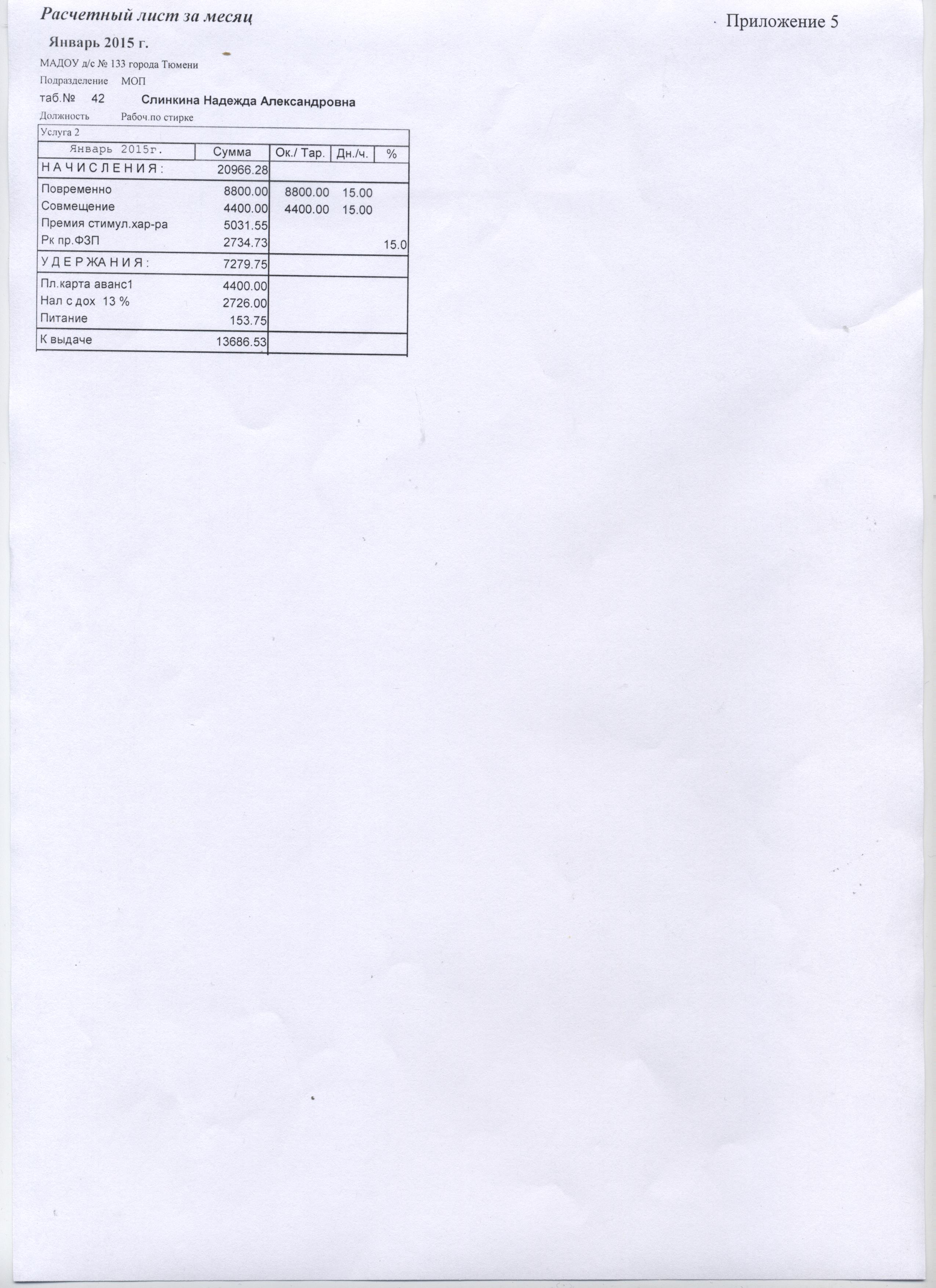 № п/пСодержание работЕд. учетаКол-воСтоимостьСрок выполненияОтвет-ный 1.2.3.4.5.6.7.1.Проведение медицинских осмотров.1 раз в годиюнь Мед.сестра2.Обеспечение пожарной безопасности:А) наличие инструкций;Б) планов эвакуации;В) комплектование огнетушителями и своевременность проверки и перезарядки;Г) хранение красок и лаков.В течении годаЗам. заведующего (общие вопросы) 3.Проверка состояния электроприборов1 раз в годЗам. заведующего (общие вопросы). 4.Проверка состояния охраны труда в групповых.1 раз в кварталАвгуст, декабрь, апрель, июньПредс. профкома, Медсестра, Зам. зав. 5.Проверка состояния охраны труда в спортивном зале, на игровых спортивных площадках:А) наличие конструкций;Б) наличие мед.аптечек;В) наличие ограждений, исправность спортинвентаря;Г) отсутствие травмоопасных предметов.2 раза в годАвгуст, майКомиссия по охране труда6.Состояние охраны труда на прачечной, в пищеблоке.2 раза в годАвгуст, майКомиссия по охране труда.7.Утверждение должностных обязанностей по охране труда, проведение инструктажа с вновь поступающими на работу, организация проверки знаний работников по охране труда на начало уч.года.В течение годаЗаведующий  д/сада.Зам. заведующего (общие вопросы). 8.План мероприятий по предупреждению ДДТ1 раз в годЗам. заведующего (общие вопросы) 9.Разработка и утверждение Правил внутреннего трудового распорядка, материалов по охране труда, правил, инструкций, журналов инструктажей.1 раз в годАвгуст-сентябрьЗаведующий  д/сада.Председатель профкома10.Обеспечение работников спецодеждой, инвентарем, оборудованием в соответствии с отраслевыми нормами.В течении годаЗам. заведующего (общие вопросы) Кастелянша 11.Организация планово-предупредительного ремонта зданий и сооружений.1 раз в годИюнь-августЗаведующий  д/сада.Зам. заведующего (общие вопросы)12.Подготовка и прием МАДОУ к новому уч.году.1 раз в годИюнь Зам. заведующего (общие вопросы) Зам.зав. (МВР)13.Расследование и учет несчастных случаев на производстве.По мере необходимости.Зам.зав. Комиссия 14.Расследование и учет несчастных случаев с воспитанниками.По мере необходимостиЗам.зав. (МВР)Комиссия15.Социальное страхование работающих от несчастных случаев на производстве.Обязательное для всехСпециалист по кадрам Бухгалтерия16.Заполнение листка здоровья на воспитанников д/сада.1 раз в годсентябрьМед.сестра.Воспитатели 17.Своевременная оплата б/л и доплата лицам, работающим в неблагоприятных условиях труда.В течении годаГл.бух.Специалист по кадрам18.Выполнение правил пожарной безопасности, организация учебной эвакуации воспитанников.По плануВ течении годаЗам. зав.(общие вопросы)Зам.зав. (МВР)19.Осуществление совместно с профкомом контроля за состоянием условий и охраной труда.В течении годаКомиссия Приложение к приказуот 24.08.2015 № 345/1№Наименование должностей   Режим работы   начало, окончаниеПродолж.Работы в день1Заведующий08.00 – 17.008 часов2Заведующий хозяйством08.00 – 17.008 часов3Главный бухгалтер08.00 – 17.008 часов4Заместитель заведующего08.00 – 17.008 часов5Старший воспитательПон., среда, пят. 07.00-15.12Вт., четв. 10.00-18.127 ч.12 м.7 ч.12 м.6Бухгалтер 08.00 – 17.008 часов7Специалист по кадрам 08.00 – 17.008 часов8Старшая медицинская сестраПон., вт., среда, четв. 08.00-17.00;пятница 08.00-16.008 часов7 часов9Медицинская сестраПон., четв. 08.00-17.00Вт., среда, 09.00-18.00Пятница 09.00-17.008 часов8 часов7 часов10Воспитатель 1-ая смена 07.30-14.422-ая смена 10.48-18.00Дежурная группа:1-ая смена 07.00-14.122-ая смена 11.48-19.007ч. 12м.7ч. 12м.7ч. 12м.7ч. 12м.11Воспитатель(группа компенсирующей направленности)1-ая смена 07.30-13.002-ая смена 13.00-18.00Дежурная группа:1-ая смена 07.00-13.002-ая смена 13.00-19.005 ч. 30м.5 часов6 часов6 часов12Музыкальный руководительПон., вт., среда, четв.- по сетке занятийПятница- по сетке занятий5 часов4 часа13Учитель-логопедПо сетке занятий4 часа14Учитель-дефектологПо сетке занятий4 часа15Инструктор по физической культуреПо сетке занятий6 часов16Младший воспитатель08.15-17.158 часов17Повар 1 смена: 06.00-15.002 смена: 08.00-17.008 часов8 часов18Кладовщик 08.00 – 17.008 часов19Кухонный рабочий08.00 – 17.008 часов20Рабочий по стирке  и ремонту белья08.00-17.008 часов21Уборщик  служебных помещений08.00-17.008 часов№Наименование должностиОбед 11Заведующий12.00-13.0012.00-13.0022Заведующий хозяйством12.00-13.0012.00-13.0033Главный бухгалтер12.00-13.0012.00-13.0044Заместитель заведующего12.00-13.0012.00-13.0055Бухгалтер 12.00-13.0012.00-13.0066Специалист по кадрам 12.00-13.0012.00-13.0077Старшая медицинская сестра12.00-13.0012.00-13.0088Медицинская сестра12.00-13.0012.00-13.0099Рабочий по стирке  и ремонту белья12.00-13.0012.00-13.001110Уборщик служебных помещений12.00-13.0012.00-13.00111Повар 13.00-14.00112Кладовщик 13.00-14.00113Кухонный рабочий13.00-14.00114Младший воспитатель13.30-14.30 115Воспитатель 13.00-13.30№ п/пДолжностьПродолжительность отпуска1Старшая медицинская сестра, медицинская сестра14 календарных дней2Повар -3 корпус ул.Спорта 2в.7 календарных дней3Рабочий по стирке и ремонту белья -3 корпус ул.Спорта 2 в.7 календарных дней№ п/пДолжностьПродолжительность отпуска11Заведующий хозяйством 5 календарных дней 3 календарных дня 5 календарных дней5 календарных дней5 календарных дней22Заместитель заведующего  5 календарных дней 3 календарных дня 5 календарных дней5 календарных дней5 календарных дней33Главный бухгалтер 5 календарных дней 3 календарных дня 5 календарных дней5 календарных дней5 календарных дней44Бухгалтер 5 календарных дней 3 календарных дня 5 календарных дней5 календарных дней5 календарных дней55Специалист по кадрам 5 календарных дней 3 календарных дня 5 календарных дней5 календарных дней5 календарных дней66Кладовщик  3 календарных дня№Наименование профессий, должностейспецодеждаспецобувьСредства индивидуальной защиты1воспитательхалат2Младший воспитательхалат3повархалат4Кухонный рабочийхалатгалошиМыло, крем, резиновые перчатки5Рабочий по стирке и ремонту бельяхалатгалошиМыло, крем, резиновые перчатки6Уборщик служебных помещенийхалатгалошиМыло, крем, резиновые перчатки